УПРАВЛЕНИЕ ОБРАЗОВАНИЯ АДМИНИСТРАЦИИ ТОПКИНСКОГО МУНИЦИПАЛЬНОГО ОКРУГА МУНИЦИПАЛЬНОЕ БЮДЖЕТНОЕ ДОШКОЛЬНОЕ ОБРАЗОВАТЕЛЬНОЕ УЧРЕЖДЕНИЕ ДЕТСКИЙ САД №7 «СОЛНЫШКО»Принята на заседании                                                                                                          Утверждаю:                                                                                                педагогического совета                                                                         Приказ  №3/1 от 10.09.2021 г.МБДОУ – д/с №7 «Солнышко»                                   Заведующий МБДОУ – д/с №7 «Солнышко»от 10.09.2021 г.  протокол №1                                                                    __________   Н.К. ПанчукДополнительная общеобразовательнаяобщеразвивающая программа художественной направленности«Мастерская волшебников»Уровень: базовыйВозраст обучающихся: 5-7 летСрок реализации: 3 года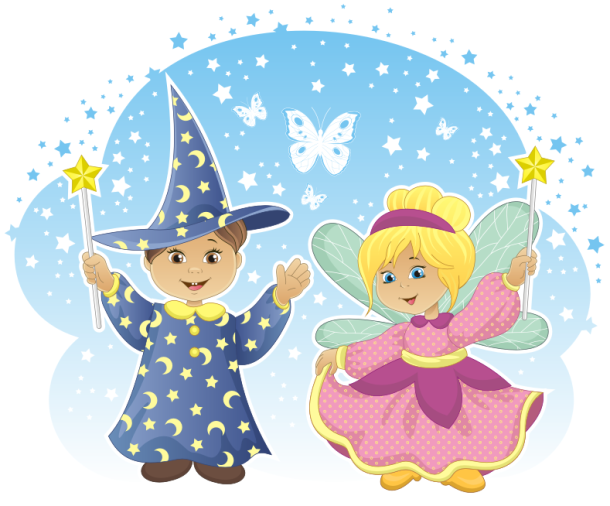   Разработчики: старший воспитатель Шумаева И.В.,педагог дополнительного образованияТопки, 2021 Паспорт программыСодержаниеРаздел 1. Комплекс основных характеристик программы: объем, содержание, планируемые результаты..........................................................3Пояснительная записка ..........................................................................................31.1. Цель и задачи программы ...............................................................................71.2. Содержание программы ..................................................................................81.3. Планируемые результаты .............................................................................14Раздел 2. Комплекс организационно-педагогических условий, включающий формы аттестации.......................................................................................162.1. Календарный учебный график .....................................................................162.2. Условия реализации программы ..................................................................162.3. Формы аттестации / контроля ......................................................................172.4. Оценочные материалы ……………………………………………………..182.5. Методические материалы .............................................................................182.6. Список рекомендуемой литературы ............................................................19Приложение 1. Оценочные материалы программы «Юный журналист» …..21СодержаниеРаздел 1. Комплекс основных характеристик программы: объем, содержание, планируемые результаты..........................................................3Пояснительная записка ..........................................................................................31.1. Цель и задачи программы ...............................................................................71.2. Содержание программы ..................................................................................81.3. Планируемые результаты .............................................................................14Раздел 2. Комплекс организационно-педагогических условий, включающий формы аттестации.......................................................................................162.1. Календарный учебный график .....................................................................162.2. Условия реализации программы ..................................................................162.3. Формы аттестации / контроля ......................................................................172.4. Оценочные материалы ……………………………………………………..182.5. Методические материалы .............................................................................182.6. Список рекомендуемой литературы ............................................................19Приложение 1. Оценочные материалы программы «Юный журналист» …..21Раздел 1. Комплекс основных характеристик программы: объем, содержание, планируемые результатыПояснительная записка Дополнительная общеобразовательная общеразвивающая программа «Мастерская волшебников» относится к программам художественной направленности, реализуется в МБДОУ – д/с №7 «Солнышко».Программа составлена в соответствии с нормативно – правовыми актами: Конвенция о правах ребенка (принята резолюцией 44/25 Генеральной Ассамблеи от 20 ноября 1989 г.;Закон РФ «Об образовании в Российской Федерации» (№ 273-фз от 29.12.2012);Государственная программа РФ «Развитие образования» на 2018 - 2025 гг. (постановление Правительства Российской Федерации от 26 декабря 2017 г. № 1642);Концепция развития дополнительного образования детей (утв. распоряжением Правительства РФ от 04.09.2014 г. № 1726-р);Стратегия развития воспитания в Российской Федерации до 2025 года (распоряжение Правительства РФ от 29.05.2015 N 996-р);Указ Президента Российской Федерации «О создании Общероссийской общественно-государственной детско-юношеской организации «Российское движение школьников» (от 29.10.2015 г. № 536);Профессиональный стандарт «Педагог дополнительного образования детей и взрослых» (Приказ Минтруда и соц. защиты РФ от 05.05.2018 № 298н);Концепция духовно-нравственного развития и воспитания личности гражданина России;Приказ Минпросвещения России от 09.11.2018 № 196 «Об утверждении порядка организации и осуществления образовательной деятельности по дополнительным общеобразовательным программам»;- Постановление Главного государственного санитарного врача РФ от 28.09.2020г. № 28 «Об утверждении СанПиН 2.4.3648-20 «Санитарно-эпидемиологические требования к организации воспитания и обучения, отдыха и оздоровления детей и молодежи»;Письмо Минобрнауки РФ от 18.11.2015 № 09-3242 «О направлении рекомендаций» (вместе Методические рекомендации по проектированию дополнительных общеразвивающих программ);Письмо Минобрнауки РФ от 14.12 2015 г. № 09-3564 «О внеурочной деятельности и реализации дополнительных общеобразовательных программ» (вместе с «Методическими рекомендациями по организации внеурочной деятельности и реализации дополнительных общеобразовательных программ»);Приказ Департамента образования и науки Кемеровской области «Об утверждении Правил персонифицированного финансирования дополнительного образования детей» (от 05.05.2019 г. № 740);Закон «Об образовании в Кемеровской области» редакция от 03.07.2013 №86-ОЗ; -  Распоряжение  Коллегии Администрации Кемеровской области от  03.04.2019 № 212 «О внедрении системы персонифицированного   дополнительного образования на Территории Кемеровской области»; -  Положение о персонифицированном дополнительном образовании  в Топкинском муниципальном округе; Локальные акты МБДОУ – д/с №7 «Солнышко»: Устав, Учебный план, Правила внутреннего трудового распорядка, Инструкции по технике безопасности, Положение о дополнительных общеобразовательных общеразвивающих программах, Положение о системе контроля освоения учащимися  дополнительных общеобразовательных общеразвивающих программ МБУ ДО «ДТДиМ».Программа составлена в соответствии с Положением о дополнительных общеобразовательных общеразвивающих программах МБДОУ – д/с №7 «Солнышко»: и содержит все необходимые компоненты, предусмотренные законодательством.Направление программы. Программа «Мастерская волшебников» направлена на развитие художественных способностей через комплексное освоение основ изобразительной, театральной и музыкальной деятельности. Актуальность программы обусловлена тем, что происходит сближение содержания программы с требованиями жизни. В настоящее время возникает необходимость в новых подходах к преподаванию эстетических искусств, способных решать современные задачи творческого восприятия и развития личности в целом. В системе эстетического, творческого воспитания подрастающего поколения особая роль принадлежит изобразительному и театральному искусству. Программа  направлена  на то, чтобы через искусство приобщить детей к творчеству. Отличительные особенности программыПрограмма интегрирует различные виды деятельности: изобразительную, театральную, музыкальную, что способствует развитию творческой активности учащихся, формированию готовности и способности к саморазвитию, творчеству, общению, продуктивной деятельности. Подготовка каждым ребенком осуществляется на основе содержания занятия конкретного продукта – результата индивидуальной или коллективной деятельности. В программе прослеживается постоянная смена видов деятельности, объединенных образовательной целью и программой развития (единство стратегии и тактики).Программа предполагает презентацию продуктивной деятельности (рукотворные игрушки, книжки, сувениры, коллажи, и др. продукты детского творчества).Для реализации программы привлекаются другие люди – взрослые (родители, бабушки и дедушки, педагоги дополнительного образования,  музыкальный руководитель, учитель-логопед) и детей разного возраста;Педагогическая целесообразность программыПедагогическая целесообразность программы заключается в поощрении различных творческих начинаний дошкольников; в обращение внимания детей на полезность будущего продукта для других или ту радость, которую он доставит кому-то (маме, бабушке, папе, другу); в формирование привычки самостоятельно находить творческие решения при создании объектов, образов.Во время организованной деятельности создаются условия для разнообразной самостоятельной творческой деятельности детей; поощряется желание создавать что - либо по собственному замыслу; дети выбирают сотоварищей; ребятам предоставляется самостоятельность и помощь в реализации собственные замыслов. В процессе деятельности даётся предвосхищающая положительная оценка « Ты очень творческий ребенок, у тебя все получится!»Возраст учащихся, особенности приемаВозраст учащихся по программе 5-7 лет. Зачисление в группы производятся с обязательным условием – предоставление сертификата персонифицированного финансирования дополнительного образования (ПФДО), заполнения заявления о зачислении в муниципальное бюджетное учреждение дополнительного образования «Дворец творчества детей и молодежи» и согласия родителя (законного представителя) несовершеннолетнего учащегося на обработку персональных данных.Объем и срок реализации программыДополнительная общеобразовательная общеразвивающая программа «Мастерская волшебников» рассчитана на 3 года обучения, количество учебных недель – 36, общий объем программы обучения составляет 108 учебных часа.Уровень освоения программы: программа имеет базовый уровень.Формы обучения и формы организации учебных занятий. Форма обучения – очная.При проведении учебных занятий используются следующие формы организации обучения (фронтальные, групповые, индивидуальные, работа в подгруппах): теоретические, практические.Особенности организации образовательного процессаПрограмма рассчитана на реализацию в условиях учреждения дополнительного образования.		Образовательная деятельность по программе реализуется в течение всего календарного года. В каникулярный период занятия проходят по расписанию. Начало учебного года определяется при укомплектовании учебной группы. Окончание учебного года – по прохождению программы в полном объёме. На занятиях обучаются учащихся одного возраста, или разновозрастная группа, состав группы постоянный.Наполняемость групп: 1 год обучения – 10-12  человек. Зачисление в группы осуществляется на добровольной основе, учитывая психофизические и возрастные особенности детей.Режим занятий, периодичность и продолжительность занятийРежим организации занятий и наполняемость учебной группы по данной дополнительной общеобразовательной программе определяется календарным учебным графиком и соответствует нормам, утвержденным Постановлением Главного государственного санитарного врача РФ от 28.09.2020г. № 28 «Об утверждении СанПиН 2.4.3648-20 «Санитарно-эпидемиологические требования к организации воспитания и обучения, отдыха и оздоровления детей и молодежи», Постановлением Главного государственного санитарного врача  РФ от 30 июня 2020г. № 216 Об утверждении санитарно-эпидемиологических правил СП 3.1/2.4.3598-20 «Санитарно-эпидемиологические требования к устройству, содержанию и организации работы образовательных организаций и других объектов социальной инфраструктуры для детей и молодежи в условиях новой коронавирусной инфекции COVID-19».Программа реализуется с периодичностью и продолжительностью занятий в соответствии с учебным планом программы 2 раза в неделю: 1 раз в неделю продолжительность занятий соответствует 1 академическому часу,  из расчета 1 академический час – 30 минут. Для снятия психологических и физических нагрузок соблюдается режим смены разнообразных видов деятельности.Цель и задачи программыЦель программы: создание условий для художественно-эстетической деятельности детей,  формирование эмоционально чувствительного отношения к окружающему миру и раскрытие творческого потенциала каждого ребенка,  его самореализации в продуктивных видах  деятельности.Задачи:Обучающие: Учить детей самостоятельно определять замысел и сохранять его на протяжении всей работы; передавать впечатление об окружающем, отражая свои эстетические чувства; передавать доступными выразительными средствами настроение и характер образа.Знакомить детей с разнообразными техниками нетрадиционного рисования.Учить работать с природным и бросовым материалом, использовать его для создания различных поделок.Продолжать знакомить детей с произведениями разных видов искусства (живопись, народное и декоративно-прикладное искусство) для обогащения зрительных впечатлений и формирования эстетического отношения к окружающему миру.Знакомить детей с различными видами театров и театрального искусства в соответствии с возрастом, с различными жанрами музыки. Формировать основы музыкальной культуры воспитанников.Развивающие: Развивать художественный вкус, фантазию, изобретательность, пространственное воображение, умения и навыки, необходимые для создания творческих работ.Развить у детей интерес к музыкальной и театрально-игровой деятельности. Развивать музыкальные способности детей: поэтический и музыкальный слух, чувство ритма, музыкальную память.Создать условия для мотивации и развития творческой активности детей, участвующих в театрализованной и музыкальной деятельности. Совершенствовать артистические навыки детей в плане переживания и воплощения образа, а также их исполнительские умения в танце. Создавать условия для самостоятельной художественной деятельности детей вне занятий. Воспитательные:	Поддерживать стремление детей видеть в окружающем мире красивые предметы и явления.Способствовать сотрудничеству детей при выполнении коллективных работ, в основу которых могут быть положены как сюжетные, так и декоративные образы, соотнесению замыслов и действий детей; поощрять их стремление использовать разные материалы и техники;Воспитывать  трудолюбие и  желание добиваться  успеха  собственным  трудом; воспитывать внимание, аккуратность, целеустремлённость, творческую самореализацию; воспитывать у детей интерес к изобразительной деятельности. Содержание программыУчебный план: средняя группаУчебно-тематический план программы для средней группыУчебный план: старшая группаУчебно-тематический план программы для старшей группыУчебный план: подготовительная к школе группаУчебно-тематический план программы для подготовительной к школе  группыСодержание программы1 года обученияРаздел 1. Вводное занятие. Знакомство с понятием «журналистика» Теория: Инструктаж по ТБ. Журналистика как профессия и общественная деятельность. Профессиональные качества журналиста.Практика: упражнение «Этика журналиста», игры на знакомство и сплочение коллектива «Снежный ком», «Комплимент», «Мои интересы».Раздел 2. Краткое введение в историю журналистики.2.1. Из истории детской прессы.Изложение материала программы построено от простого к сложному.Программа не предполагает стартовых умений и навыков, ребенок приобретает их постепенно. К концу обучения ребенок умеет применять свои навыки и умения в свободной деятельности, самостоятелен в выборе материала. Соблюдая ФГОС, программа дополнительного образования предполагает, посещение воспитанниками одного кружка не чаще одного раза в неделю,  продолжительностью в средней группе ДОУ – 20 мин, старшей группе ДОУ – не более 25 минут, в подготовительной группе ДОУ – не более 30 минут.Программа кружка “Мастерская волшебников” разделена на четыре блока:Блок 1 - Нетрадиционные художественные техникиДоступность использования нетрадиционных техник определяется возрастными особенностями дошкольников. Для детей среднего дошкольного возраста используются более простые техники, такие как кляксография, обрывание бумаги, жесткую кисть. Для детей старшего дошкольного возраста техники усложняются, так как рисунки дополняются более сложным художественным образом. Такие техники как гратаж, монотипия, рисование по мокрой бумаге.В конце года проводится итоговое занятие с родителями детей.Блок 2 – Ручной труд (бросовый  и природный материал)Практическая работа с разнообразным бросовым и природным материалом побуждает детей к творчеству, предусматривает развитие навыков ручного труда, конструирования, знакомит с приемами работы с различными инструментами, развивает мелкую моторику рук. Работая с различными материалами, дети знакомятся с их свойствами, структурой. Так как бросовый материал относится к отработанным материалом, при его подборе предъявляются определенные требования:- материал должен быть не токсичен; безопасен; промытым;- для работы с инструментами должен быть проведен инструктаж, разработаны инструкции.Структура занятий 1 и 2 блока: Часть 1. ВводнаяЦелью вводной части занятия – настроить группу на совместную работу, установить эмоциональный контакт с детьми.Часть 2. ПродуктивнаяНа эту часть приходится основная смысловая нагрузка всего занятия. В неё входят художественное слово, игры, объяснение материала, показ, рассказ воспитателя, рассматривание иллюстраций, репродукций, направленные на активизацию познавательной активности, развитие творческих способностей дошкольников.Часть 3. ЗавершающаяЦель этой части занятия закрепление полученных знаний. А также закрепление положительных эмоций от работы на занятии. В конце занятия проводится анализ деятельности детей педагогом, старшие дошкольники могут сами оценить итог работы. На практических занятиях организуется мини-выставка творческих работ. На каждом занятии проводится физминутка по теме занятия.Блок 3 – Театральная деятельностьРабота воспитателя с детьми состоит в поддерживании интереса к театрализованной игре, в его дифференциации, заключающейся в предпочтении определенного вида игры (драматизация или режиссерская, становлении мотивации интереса к игре как средству самовыражения).Расширение театрально-игрового опыта детей осуществляется за счет освоения игры-драматизации.Все занятия по театрализованной деятельности строятся по схеме:-введение в тему, создание эмоционального настроения;-реализация творческого потенциала педагогом и ребенком;-эмоциональное заключение, обеспечивающее успешность театрализованной деятельности.В старшем дошкольном возрасте происходит углубление театрально-игрового опыта за счет освоения разных видов игры-драматизации и режиссерской театрализованной игры. Старшему дошкольнику доступны образно-игровые этюды, игры-импровизации, инсценирование.Блок 4 – Музыкальная деятельностьМузыкальное  воспитание  детей  дошкольного  возраста  осуществляется  на  музыкальных  занятиях,  вечерах  развлечениях,  в  самостоятельной  игровой  деятельности.  Музыкальные  занятия  -  основная  форма  организации  музыкальной  деятельности  детей, на  которых  наиболее  эффективно  и  целенаправленно  осуществляется  процесс  музыкального  воспитания,  обучения  и  развития  детей.  Направление и содержание работы по видам деятельности: слушание, песенное творчество, музыкально-ритмические движения, развитие танцевально-игрового творчества, игра на музыкальных инструментах. Музыкальный репертуар программы подобран на основе сочетания высоко художественных и доступных детям произведений классической, народной и современной музыки разных эпох и стилей, сгруппирован по темам, отвечающим принципу «от простого к сложному». 1.3. Планируемые результатыПо итогам обучения по данной программе учащиесяЗнают: разные техники нетрадиционного рисования; алгоритм и различные приемы работы с бросовыми и природными материалами для создания различных поделок; как определять замысел и сохранять его на протяжении всей работы; передавать впечатление об окружающем; несколько видов театров и основные жанры музыки.Умеют:следовать устным инструкциям, создавать художественные изделия;использовать средства выразительности (поза, жесты, мимика, интонация, движения); самостоятельно, творчески находить способы передачи в движениях, танцах определенных образов; брать на себя различные роли в соответствии с сюжетом; изготавливать и использовать атрибуты для роли;самостоятельно организовывать все виды игр, в том числе театрализованные. Владеют:навыками художественного исполнения различных образов при инсценировании песен, театральных постановок;  способами сотрудничества, взаимодействия друг с другом  при выполнении коллективных работ;простейшими приемами рисования, лепки, аппликации при готового продукта работы.Предметные, метапредметные, личностные результаты освоения программыПредметные результатыумение ставить для себя новые задачи, акцентировать мотивы и развивать интересы своей познавательной деятельности в данной области;умение обращения с инструментами и материалами продуктивной деятельности;умение ставить постановки в костюмах, с использованием декораций;умение различать жанры музыки и выполнять танцевальные движения соответственно им;умение оперативно и качественно использовать природный и бросовый материал для создания готового продукта.Метапредметные результатыумение согласованно работать в команде: создавать коллективные поделки, коллажи, ставить театральные  постановки, групповые танцы;умение планировать свою деятельность и следовать плану, контролировать и корректировать этапы работы;умение достигать цели, сравнивать цель и результат, давать оценку своей работе;умение оценивать правильность выполнения поставленной задачи, найти собственные возможности ее решения.Личностные результатыумение быть внимательным, собранным, выполнять требования педагога;умение контролировать свои действия;умение принимать и соблюдать моральные и этические нормы;умение сотрудничать со взрослыми людьми и сверстниками;умение оценивать свои поступки, достижения.Раздел 2. Комплекс организационно-педагогических условий, включающий формы аттестации2.1. Календарный учебный графикРежим организации занятий по данной общеобразовательной программе определяется учебным графиком и соответствует нормам, утвержденным санитарными правилами к устройству, содержанию и организации режима работы образовательных организаций дополнительного образования детей от 28 сентября 2020 г. № 28 (СП 2.4. 3648-20).Начало учебного года – 01 сентября.Окончание  учебного года – 31 мая.Примерное разделение по блокам 2.2. Условия реализации программыДля успешной реализации дополнительной общеобразовательной общеразвивающей программы «Мастерская волшебников» (базовый уровень) необходимы следующие материально-технические условия:ноутбук;мультимедийный проектор;экран;аудиоаппаратура;картины художников;пластические материалы (глина, пластилин);простые и цветные карандаши разной твердости;кисти разных размеров и структуры, стаканы для воды;краски – гуашь, акварель; бумага разных форматов, цвета, фактуры;палочки или старые стержни для торцевания;различные оригинальные материалы: пуговицы, бисер, стеклярус, блестки, бусины разного размера и формы и т.д.; различные природные материалы: листья, желуди, ветки, шишки, ракушки, камешки, крупы и т.д.;бросовый материал: коробки картонные, пластиковые стаканчики, кусочки поролона, кожи, ткани, проволока, открытки, салфетки, фантики спички и т.д.;клей ПВА, клей карандашдоска класснаястол учителясветильниккомплекты регулируемой мебелинабор персонажей куколтеатральные костюмыизделия народных промысловмузыкальные инструменты (детские)Универсальные средства для различных видов деятельности:Наглядные	(плакаты, иллюстрации	настенные, магнитные доски); Демонстрационные (муляжи, макеты,	стенды,		модели, объекты и предметы);Печатные (книги для чтения, хрестоматии, энциклопедии, учебно-методические пособия, раздаточный материал);Технические-ТСО (магнитофоны, DVD-CD- проигрыватели, проекторы, ТV, компьютеры);Аудиовизуальные (аудиозаписи,	слайды, презентации, видеофильмы образовательные на цифровых носителях)Информационное обеспечениеДля успешной реализации  программы разработан учебно-методический комплекс, который включает:  календарный учебный график, методические материалы по организации образовательной деятельности, электронные учебные материалы, дидактические разработки, контрольно-оценочные материалы, нормативно-правовое обеспечение.Кадровое обеспечение. Согласно Профессиональному стандарту «Педагог дополнительного образования детей и взрослых» по данной программе может работать педагог дополнительного образования с уровнем образования и квалификации, соответствующим обозначениям таблицы пункта 2 Профессионального стандарта (Описание трудовых функций, входящих в профессиональный стандарт), а именно: коды А и В с уровнем квалификации. Программу реализует педагог дополнительного образования, обладающий профессиональными компетенциями в предметной области, знающий специфику дополнительного образования, имеющий практические навыки в сфере организации работы.2.3. Формы аттестации/ контроляОценка качества освоения программы проводится в течение всего времени обучения и осуществляется в виде:Входного  контроля: проводится первичное тестирование (сентябрь) с целью определения уровня заинтересованности по данному направлению и оценки общего кругозора учащихся.Промежуточный контроль: проводится в середине учебного года (декабрь). По его результатам, при необходимости, осуществляется коррекция учебного плана.Итоговый контроль: проводится в конце учебного года (май), позволяет оценить результативность обучения учащихся, реализуется в форме итоговой выставки.Текущий контроль: уровня усвоения материала осуществляется по результатам выполнения учащимися практических заданий в группах и индивидуально.Для определения уровня освоения предметной области и степени сформированности основных общеучебных компетенций учащихся проводится мониторинг результатов обучения, позволяющий выявить уровень приобретенных знаний, умений, навыков в результате освоения дополнительной общеразвивающей программы. Мониторинг включает в себя два основных блока оцениваемых параметров: теоретическую и практическую подготовку. Теоретическая  подготовка включает процесс овладения: Теоретическими знаниями по программе, которые должны соответствовать программным требованиям; Специальной терминологией по тематике программы.Практическая подготовка предполагает овладение практическими умениями и навыками, предусмотренными программой.2.4. Оценочные материалыДля проверки эффективности и качества реализации программы применяются различные виды контроля и способы отслеживания результатов:Входной контроль (опрос, беседа); Текущий контроль (практические и творческие задания, тестирование);Итоговый контроль (разработка творческого проекта).Диагностика результатов деятельности проводится на различных этапах усвоения материала. В процессе обучения применяются универсальные способы отслеживания результатов: тестирование, анализ выполнения практических заданий, опрос, тестирование.2.5. Методические материалыФорма обучения – очная.Данная программа объединяет разнообразные способы реализации и включает в себя многообразие форм, методов и приёмов. Способы реализации ПрограммыИндивидуальный - позволяет индивидуализировать обучение, однако требует от ребенка больших нервных затрат, ограничивает сотрудничество с другими детьми.Одной из форм организации театрализованной деятельности является парная работа воспитателя или музыкального руководителя с ребёнком – один на один. Такое обучение часто называют индивидуальным. В процессе индивидуальной работы происходит тесный контакт между педагогом и дошкольником. Это даёт музыкальному руководителю глубже изучить чувства ребёнка, понять, на что направлены его переживания, насколько они глубоки и серьёзны; помогает педагогу выявить пробелы в знаниях, ликвидировать их с помощью систематической работы. Также индивидуальная работа помогает подготовить ребёнка и к предстоящей деятельности (занятию, игре – драматизации, участию в спектакле). В процессе этой работы знания, умения, навыки в дальнейшей деятельности закрепляются, обобщаются, дополняются, систематизируются.        Групповой - (индивидуально-коллективный) - группа делится на подгруппы. При этом педагогу, в первую очередь, важно обеспечить взаимодействие детей в процессе обучения.         Фронтальный - работа со всей группой, единое содержание. Достоинствами формы являются четкая организационная структура, простое управление, возможность взаимодействия детей, экономичность обучения; недостатком - трудности в индивидуализации обучения.Методы, используемые на занятиях кружка:Беседа, рассказ, сказка, стихотворения, загадки.Рассматривание иллюстраций, картин, репродукций.Разучивание этюдов, просмотр детских спектаклей на экране, постановка инсценировок.Показ образца, выполнения последовательности работы.Выбор материала. Знакомство с музыкальными произведениями, инструментами;Освоение музыкальных видов движений, интерактивная аэробика;Целевые прогулки, экскурсии с целью получения новых знаний и наблюдений.Методика работы с детьми строится на следующих принципах:Отбор содержания, доступного детям конкретной возрастной группы (младший, средний, старший или подготовительный к школе возраст);Постепенное усложнение программного содержания, методов и приёмов руководства детской деятельностью;Индивидуальный подход к детям;Систематичность;Поощрение инициативного фантазирования.Формы работы с детьми:Игры и обыгрывание созданных рукотворных изделий.НОДИндивидуальная работа.Выставки.Участие в конкурсах.Репетиции детских представлений.Концерты.Формы работы с родителями (законными представителями):Мастер – классы.Дни открытых дверей.Совместное участие в конкурсах и выставках.Показ театрализованных и музыкальных спектаклей.Индивидуальные беседы.Консультации и папки – передвижки.Помощь в сборе материалов для проведения занятий.Средства реализации Программы                                                                                                   Таблица 21.9. Продукты детской деятельности:Организация еженедельных выставок детских работ для родителей.Тематические выставки в ДОУ.Показ разных видов театров.Организация концертов для детей и родителей, ветеранов.  1.2. Актуальность              Актуальность программы обусловлена тем, что происходит сближение содержания программы с требованиями жизни. В настоящее время возникает необходимость в новых подходах к преподаванию эстетических искусств, способных решать современные задачи творческого восприятия и развития личности в целом. В системе эстетического, творческого воспитания подрастающего поколения особая роль принадлежит изобразительному и театральному искусству. Программа  направлена  на то, чтобы через искусство приобщить детей к творчеству. Дети знакомятся с разнообразием нетрадиционных способов рисования, бумагопластики,  пластилинографии, работы с бросовым и природным материалом, их особенностями, многообразием используемых материалов,  учатся на основе полученных знаний создавать свои композиции, предметы, поделки, что очень привлекает его. Он видит, что его изделиями украшают интерьер группы, их можно использовать в играх. Так же, при художественном ручном труде развивается мелкая моторика рук, что очень хорошо способствует развитию речи ребенка. Так развивается творческая личность, способная применять свои знания и умения в различных ситуациях. Когда ребёнок восприимчив и желает творить, он пробует передать своё видение визуальных объектов не на бумаге, но и импровизирует в движениях, танцах, изображая те чувства, которые вызывает в нём окружающая обстановка.Театр имеет большое значение в жизни ребёнка. Театральная деятельность развивает личность ребёнка, прививает устойчивый интерес к литературе, развивает умственные способности, речь, способствует координации движения, развивает творческие способности и воображение. Театральная деятельность помогает эмоционально и физически разрядиться. Поэтому так важно приобщать ребёнка с самого раннего возраста не только рисованию, аппликации, лепке, но и музыке, литературе, театру. Чем раньше начать развивать детское творчество, тем больших результатов можно достигнуть. Еще одной из самых важных потребностей детей является потребность взаимодействия со сверстниками. В этой связи приоритетной задачей воспитания является развитие у детей таких качеств, которые помогут в общении со сверстниками и не только: понимания, что все люди разные, принятия этих различий, умения сотрудничать и разрешать возникающие противоречия в общении. Таким образом, предлагаемая программа художественно-эстетической направленности «Мастерская волшебников» предусматривает формирование  у детей эстетического восприятия, формирование разных способов действия, развитие творчества. Все эти процессы между собой тесно связаны. 1.3. Практическая значимость программы            Нетрадиционный подход к выполнению изображения дает толчок развитию детского интеллекта, подталкивает творческую активность ребенка, учит нестандартно мыслить. Возникают новые идеи, связанные с комбинациями разных материалов, ребенок начинает экспериментировать, творить. Это огромная возможность для детей думать, пробовать, искать, экспериментировать, а самое главное, это толчок к развитию воображения, проявлению самостоятельности, инициативы, выражения индивидуальности.
   Театрализованная деятельность интегративна, в ней восприятие, мышление, воображение, речь выступают в тесной взаимосвязи друг с другом, проявляются в разных видах детской активности (речевой, двигательной, музыкальной и др.) и во всех видах детского творчества (художественно - речевого, музыкально - игрового, танцевального, сценического).   Путь в творчество имеет для них множество дорог, известных и пока неизвестных. Творчество для детей  это отражение душевной работы. Чувства, разум, глаза и руки – инструменты души. Творческий процесс - это настоящее чудо. "В творчестве нет правильного пути, нет неправильного пути, есть только свой собственный путь".          1.5. Принципы и подходы в организации образовательного процессаНовые федеральные государственные образовательные стандарты предусматривают быстрый переход к проектированию образовательного пространства на основе принципов фундаментальности и культуросообразности. Подобный переход принципиально изменяет содержание образовательного процесса, в котором возможно и необходимо:Выявление и раскрытие потенциала каждого ребенка, создание оптимальных условий для обогащения жизненного опыта и личностного роста; обеспечение ресурсов для самореализации детей, подготовка их к достижению жизненных успехов, приучение к самоконтролю и саморегуляции;Содействие трансляции культуры, передача детям опыта предшествующих поколений, «вооружение» культурными инструментами, позволяющими ориентироваться и самоопределяться в культуре, пользоваться ею, воспроизводить и преобразовывать;Обучение детей эффективному взаимодействию и сотрудничеству с другими людьми, подготовка к успешному осуществлению функций, соответствующих тем ролям, которые человек играет в обществе как гражданин государства, член семьи, профессиональной группы и полноценный участник образовательного процесса.Принципы  организации образовательного процесса:Принцип развивающего обучения.Принцип максимального разнообразия предоставленных возможностей для личностного роста и развития каждого ребенка.Принцип перехода количественных достижений в качественные.Принцип создания условий для совместной деятельности детей друг с другом при постепенном уменьшении прямого участия педагога.Принцип свободы выбора детьми дополнительных образовательных услуг, помощи, наставничества.Принцип комфортности.         1.6. Особенности психолого-педагогической работы в освоении детьми содержания образовательной области «Художественно – эстетическое развитие»                        Основные психолого-педагогические условия, обеспечивающие успешность освоения детьми содержания программы: разнообразие видов художественно-продуктивной деятельности;подготовка каждым ребенком на основе содержания занятия конкретного продукта – результата индивидуальной или коллективной деятельности;постоянная смена видов деятельности, объединенных образовательной целью и программой развития (единство стратегии и тактики);создание условий для свободной, самостоятельной деятельности и организации учебного процесса методом реального сотворчества (с педагогом, родителями, художником, народным мастером, другими детьми) в разных формах взаимодействия;наличие специального оборудованного места, включающего выбор материалов, художественных инструментов, альбомов, предметов культуры и искусства.вовлечение других людей – взрослых (родителей, бабушек и дедушек, педагогов дополнительного образования,  музыкального руководителя) и детей разного возраста;презентация продуктивной деятельности (рукотворные игрушки, книжки, сувениры, коллажи, и др. продукты детского творчества);отсутствие единой для всех задачи и единого критерия оценки результата; возможность для каждого участника (ребенка и взрослого) быть успешным «здесь и сейчас»; индивидуализация содержания.   1.7 Возрастной «портрет» ребенка в художественно-продуктивной деятельности.Младший возраст (3 – 4 года)Интерес к продуктивной деятельности неустойчив. Работы схематичны, детали отсутствуют — трудно догадаться, что изобразил ребенок. В лепке дети могут создавать изображение путем отщипывания, отрывания комков, скатывания их между ладонями и на плоскости и сплющивания, в аппликации — располагать и наклеивать готовые изображения знакомых предметов, меняя сюжеты, составлять узоры из растительных и геометрических форм, чередуя их по цвету и величине. Конструирование носит процессуальный характер. Ребенок может конструировать по образцу лишь элементарные предметные конструкции из двух-трех частей.         Начинают развиваться эстетические чувства, художественное восприятие, при содействии взрослых возникают положительный эмоциональный отклик на литературные произведения. Дети знакомятся с элементарными средствами выразительности (движение, жесты). Впервые посещают кукольные спектакли. Происходит начало развития навыков выразительной и эмоциональной передачи игровых и сказочных образов: идет медведь, крадется кошка, клюют зернышки цыплята и т. д. и эмоционального состояния человека. Воспитывается умение слушать новые сказки, рассказы, стихи, следить за развитием действия, сопереживать героям произведения, читать наизусть потешки и небольшие стихотворения.Средний возраст (4 – 5 лет)Рисунки становятся предметным и детализированным. В этом возрасте дети рисуют предметы прямоугольной, овальной формы, простые изображения животных. Дети могут своевременно насыщать ворс кисти краской, промывать по окончании работы. Графическое изображение человека характеризуется наличием туловища,  глаз,  рта,  носа,  волос,  иногда  одежды  и  ее  деталей. Дети могут вырезать ножницами  по  прямой,  диагонали,  к  5  годам овладевают приемами вырезывания предметов круглой и овальной формы. Лепят предметы круглой, овальной, цилиндрической формы, простейших животных,  рыб, птиц.К 5-ти годам ребенок выполняет элементарные танцевальные движения (пружинка, подскоки, кружение  и т.д.).  Может  петь  протяжно,  при  этом вместе начинать и  заканчивать  пение.  Развитию  исполнительской деятельности способствует доминирование в данном возрасте продуктивной мотивации (спеть песню, станцевать танец, сыграть на инструменте). Дети делают  первые  попытки творчества.      Продолжает развиваться интерес детей к театрализованной игре путем приобретения более сложных игровых умений и навыков (способность воспринимать художественный образ, следить за развитием и взаимодействием персонажей). Появляются знания о жанрах литературных произведений: стихи, проза, загадки, профессии артиста. Формируются умения эмоционально-образного исполнения сценок, использования мимики и пантомимы (зайка веселый и грустный, хитрая лисичка, сердитый волк и т. д.). В этом возрасте начинает развиваться режиссерская игра. Дети в театрализованных играх начинают использовать образные игрушки и бибабо. Продолжается накопление эмоционально-чувственного опыта, понимания детьми комплекса выразительных средств, применяемых в спектакле. Продолжает развиваться воображение. Формируются такие его особенности, как оригинальность и произвольность. Дети могут самостоятельно придумать небольшую сказку на заданную тему. Речь становится предметом активности детей. Дошкольники занимаются словотворчеством на основе грамматических правил. Совершенствуется отчетливое произнесение слов и словосочетаний, диалогическая речь. Продолжают знакомиться с культурным явлением - театр, его атрибутами, людьми, работающими в нем, правилами поведения.Старший возраст (5 – 6 лет)Развивается изобразительная деятельность детей. Это возраст наиболее активного рисования. В течение года дети способны создать до двух тысяч рисунков. Рисунки могут быть самыми разными по содержанию: это и жизненные впечатления детей, и воображаемые ситуации, и иллюстрации к фильмам и книгам. Обычно рисунки представляют собой схематические изображения различных объектов, но могут отличаться оригинальностью композиционного решения, передавать статичные и динамичные отношения. Рисунки приобретают сюжетный характер; достаточно часто встречаются многократно повторяющиеся сюжеты с небольшими или, напротив, существенными изменениями. Изображение человека становится более детализированным и пропорциональным. По рисунку можно судить о половой принадлежности и эмоциональном состоянии изображенного человека. Конструирование характеризуется умением анализировать условия, в которых протекает эта деятельность. Дети используют и называют разные детали деревянного конструктора. Могут заменить детали постройки в зависимости от имеющегося материала. Овладевают обобщенным способом обследования образца. Дети способны выделять основные части предполагаемой постройки. Конструктивная деятельность может осуществляться на основе схемы, по замыслу и по условиям. Появляется конструирование в ходе совместной деятельности. Дети могут конструировать из бумаги, складывая ее в несколько раз (два, четыре, шесть сгибаний); из природного материала. Они осваивают два способа конструирования: 1) от природного материала к художественному образу (в этом случае ребенок «достраивает» природный материал до целостного образа, дополняя его различными деталями); 2) от художественного образа к природному материалу (в этом случае ребенок подбирает необходимый материал, для того чтобы воплотить образ).          В старшем дошкольном возрасте формируется умение использовать в своей театрализованной деятельности средств выразительности характеризующие художественный образ и подбирать материал для самостоятельной деятельности. Развиваются навыки инсценирования, умения изображать сказочных животных и птиц, эмоции, возникающие в ходе игровых действий с персонажами. Формируется умение развивать сюжет на основе знаний, полученных из литературных произведений. Развивается интерес к театрализованной игре по средствам выполнения игровых действий. Дети выражают желание попробовать себя в разных ролях. Формируется умение работать в творческой группе по подготовке и проведению спектаклей, использовать все имеющиеся возможности. Развивается умение выстраивать линию поведения в роли, используя атрибуты, детали костюмов, сделанные своими руками. Продолжает развиваться фонематический слух, интонационная выразительность речи, монологическая речь.Подготовительный к школе возраст (6 – 7 лет)В продуктивной деятельности дети знают, что хотят изобразить, и могут целенаправленно следовать к своей цели, преодолевая препятствия и не отказываясь от своего замысла, который теперь становится опережающим. Они способны изображать всё, что вызывает у них интерес. Созданные изображения становятся похожи на реальный предмет, узнаваемы и включают множество деталей. Совершенствуется и усложняется техника рисования, лепки, аппликации.     Дети способны конструировать по схеме, фотографиям, заданным условиям, собственному замыслу постройки из разнообразного строительного материала, дополняя их архитектурными деталями; делать игрушки путём складывания бумаги в разных направлениях; создавать фигурки людей, животных, героев литературных произведений из природного материала. Наиболее важным достижением детей в данной образовательной области является овладение композицией.     Дети седьмого года жизни активно участвуют в творческой деятельности по собственному желанию и под руководством взрослого. Формируются навыки художественного исполнения различных образов при инсценировании песен, театральных постановок. Дети учатся импровизировать под музыку соответствующего характера (соответственно роли). Продолжают учиться брать на себя различные роли в соответствии с сюжетом; использовать атрибуты. Совершенствуются умения самостоятельно выбирать сказку, стихотворение, песню для постановки; готовить необходимые атрибуты и декорации для будущего спектакля; распределять между собой обязанности и роли. Развивается творческая самостоятельность, эстетический вкус в передаче образа. Формируются умения использовать средства выразительности (поза, жесты, мимика, интонация, движения). Совершенствовать умения детей при использовании различных видов театра (бибабо, пальчиковый, баночный, театр картинок, перчаточный, кукольный и др.). Дети активно осваивают диалогическую и монологическую речь, выразительные средства языка. Отрабатывается дикция: внятно и отчетливо произносить слова и словосочетания с естественными интонациями. Продолжаются совершенствоваться художественно-речевые исполнительские навыки детей при чтении стихотворений, в драматизациях (эмоциональность исполнения, естественность поведения, умение интонацией, жестом, мимикой передать свое отношение к содержанию литературной фразы).Мониторинг результатов освоения программы кружка «Мастерская волшебников» детьми за _________________ уч. год   «с» - сформированный уровень«ч» - частично сформированный уровень«н» - не сформированный уровеньРезультаты стартовой и итоговой диагностики:
Группа_______________2. Содержательный раздел2.1. Формы, способы, методы и средства реализации программыОписание форм, способов, методов и средств реализации Программы с учетом возрастных и индивидуальных особенностей воспитанников.Детская деятельность в образовательном процессе организации.                                                                                                   Таблица 1Способы реализации ПрограммыИндивидуальный - позволяет индивидуализировать обучение, однако требует от ребенка больших нервных затрат, ограничивает сотрудничество с другими детьми.Одной из форм организации театрализованной деятельности является парная работа воспитателя или музыкального руководителя с ребёнком – один на один. Такое обучение часто называют индивидуальным. В процессе индивидуальной работы происходит тесный контакт между педагогом и дошкольником. Это даёт музыкальному руководителю глубже изучить чувства ребёнка, понять, на что направлены его переживания, насколько они глубоки и серьёзны; помогает педагогу выявить пробелы в знаниях, ликвидировать их с помощью систематической работы. Также индивидуальная работа помогает подготовить ребёнка и к предстоящей деятельности (занятию, игре – драматизации, участию в спектакле). В процессе этой работы знания, умения, навыки в дальнейшей деятельности закрепляются, обобщаются, дополняются, систематизируются.        Групповой - (индивидуально-коллективный) - группа делится на подгруппы. При этом педагогу, в первую очередь, важно обеспечить взаимодействие детей в процессе обучения.         Фронтальный - работа со всей группой, единое содержание. Достоинствами формы являются четкая организационная структура, простое управление, возможность взаимодействия детей, экономичность обучения; недостатком - трудности в индивидуализации обучения.Методы, используемые на занятиях кружка:Беседа, рассказ, сказка, стихотворения, загадки.Рассматривание иллюстраций, картин, репродукций.Разучивание этюдов, просмотр детских спектаклей на экране, постановка инсценировок.Показ образца, выполнения последовательности работы.Выбор материала. Знакомство с музыкальными произведениями, инструментами;Освоение музыкальных видов движений, интерактивная аэробика;Целевые прогулки, экскурсии с целью получения новых знаний и наблюдений.Методика работы с детьми строится на следующих принципах:Отбор содержания, доступного детям конкретной возрастной группы (младший, средний, старший или подготовительный к школе возраст);Постепенное усложнение программного содержания, методов и приёмов руководства детской деятельностью;Индивидуальный подход к детям;Систематичность;Поощрение инициативного фантазирования.Формы работы с детьми:Игры и обыгрывание созданных рукотворных изделий.НОДИндивидуальная работа.Выставки.Участие в конкурсах.Репетиции детских представлений.Концерты.Формы работы с родителями (законными представителями):Мастер – классы.Дни открытых дверей.Совместное участие в конкурсах и выставках.Показ театрализованных и музыкальных спектаклей.Индивидуальные беседы.Консультации и папки – передвижки.Помощь в сборе материалов для проведения занятий.Средства реализации Программы                                                                                                   Таблица 2Универсальные средства для различных видов деятельности:Наглядные	(плакаты, иллюстрации	настенные, магнитные доски); Демонстрационные (муляжи, макеты,	стенды,		модели, объекты и предметы);Печатные (книги для чтения, хрестоматии, энциклопедии, учебно-методические пособия, раздаточный материал);Технические-ТСО (магнитофоны, DVD-CD- проигрыватели, проекторы, ТV, компьютеры);Аудиовизуальные (аудиозаписи,	слайды, презентации, видеофильмы образовательные на цифровых носителях)2.2.      Способы поддержки детской инициативы-создание условий для разнообразной самостоятельной творческой деятельности детей;- выбор ребенком сотоварищей;
- обращение ребенка к взрослым на основе собственного побуждения; -поощрять желание создавать что- либо по собственному замыслу; -обращение внимания детей на полезность будущего продукта для других или ту радость, которую он доставит кому-то (маме, бабушке, папе, другу);формирование привычки самостоятельно находить творческие решения при создании объектов, образов;-предоставление самостоятельности во всем, что не представляет опасности для их жизни и здоровья, помогая детям реализовывать собственные замыслы; -поощрение различных творческих начинаний ребенка;-предвосхищающая положительная оценка « Ты очень творческий ребенок, у тебя все получится!»Направления поддержки детской инициативы:-игровая форма деятельности; -поисково-исследовательская, экспериментальная деятельность;-продуктивная деятельность; -социально-коммуникативная деятельность;-самостоятельная творческая деятельность.2.3. Особенности взаимодействия педагогического коллективас семьями  воспитанников.Педагогическая культура родителей – один из самых действенных факторов воспитания и социализации детей. Очевидно, что семья и педагоги, имея свои особые функции, не могут заменить друг друга и должны взаимодействовать.Самые главные ценители театральных постановок, восторженные почитатели талантов маленьких актеров - это их родители.Только при тесном взаимодействии семьи и педагогов театрализованная деятельность будет успешной. Педагоги должны быть готовы к позитивному взаимодействию, оказывая им необходимую консультативную помощь.Формы взаимодействия педагогов с семьями воспитанников. Таблица 32.4.   Иные характеристики содержания Программы.   2.4.1.Взаимодействие с социальными институтами.Для эффективной реализации Программы, педагоги осуществляют взаимодействие с социальными институтами на основе сотрудничества и выстраивания партнерских отношений. Социальными партнерами являются социально-значимые объекты, находящиеся в ближайшем окружении Организации и имеющие ресурсы для реализации Программы.С целью осуществления художественно-эстетической деятельности администрация ДОУ выстраивают взаимодействие с детской музыкальной школой искусств №5, детской художественной школой №17, центральной библиотекой им. В. М. Баянова,  «Дворцом творчества детей и молодёжи», культурно-досуговым центром «Цементник», с выездными театрами города Кемерово и театральным информационным центром г.Топки.2.5. Перспективное планирование по кружку «Мастерская волшебников»2.5. 1. Перспективное планирование по кружку «Мастерская волшебников»: средняя группа2.5.2.  Перспективное планирование по кружку «Мастерская волшебников»: старшая группа  2.5.3. Перспективное планирование по кружку «Мастерская волшебников»: подготовительная группа3. Организационный раздел3.1. Основные характеристики деятельности1. Программа рассчитана на детей дошкольного возраста (4-7) лет – 3 года обучения.2. Изложение материала построено от простого к сложному.3. Сочетание показа педагога и самостоятельной деятельности детей.4. Программа не предполагает стартовых умений и навыков, ребенок приобретает их постепенно.5. К концу обучения ребенок умеет применять свои навыки и умения в свободной деятельности, самостоятелен в выборе материала. 6. Соблюдая ФГОС, программа дополнительного образования предполагает, посещение воспитанниками одного кружка не чаще одного раза в неделю,  продолжительностью в средней группе ДОУ – 20 мин, старшей группе ДОУ – не более 25 минут, в подготовительной группе ДОУ – не более 30 минут.Программа кружка “Мастерская волшебников” разделена на четыре блока:Блок 1 - Нетрадиционные художественные техникиДоступность использования нетрадиционных техник определяется возрастными особенностями дошкольников. Для детей среднего дошкольного возраста используются более простые техники, такие как кляксография, обрывание бумаги, жесткую кисть. Для детей старшего дошкольного возраста техники усложняются, так как рисунки дополняются более сложным художественным образом. Такие техники как гратаж, монотипия, рисование по мокрой бумаге.В конце года проводится итоговое занятие с родителями детей.Блок 2 – Ручной труд (бросовый  и природный материал)Практическая работа с разнообразным бросовым и природным материалом побуждает детей к творчеству, предусматривает развитие навыков ручного труда, конструирования, знакомит с приемами работы с различными инструментами, развивает мелкую моторику рук. Работая с различными материалами, дети знакомятся с их свойствами, структурой. Так как бросовый материал относится к отработанным материалом, при его подборе предъявляются определенные требования:- материал должен быть не токсичен; безопасен; промытым;- для работы с инструментами должен быть проведен инструктаж, разработаны инструкции.Структура занятий 1 и 2 блока: Часть 1. ВводнаяЦелью вводной части занятия – настроить группу на совместную работу, установить эмоциональный контакт с детьми.Часть 2. ПродуктивнаяНа эту часть приходится основная смысловая нагрузка всего занятия. В неё входят художественное слово, игры, объяснение материала, показ, рассказ воспитателя, рассматривание иллюстраций, репродукций, направленные на активизацию познавательной активности, развитие творческих способностей дошкольников.Часть 3. ЗавершающаяЦель этой части занятия закрепление полученных знаний. А также закрепление положительных эмоций от работы на занятии. В конце занятия проводится анализ деятельности детей педагогом, старшие дошкольники могут сами оценить итог работы. На практических занятиях организуется мини-выставка творческих работ. На каждом занятии проводится физминутка по теме занятия.Блок 3 – Театральная деятельностьРабота воспитателя с детьми состоит в поддерживании интереса к театрализованной игре, в его дифференциации, заключающейся в предпочтении определенного вида игры (драматизация или режиссерская, становлении мотивации интереса к игре как средству самовыражения).Расширение театрально-игрового опыта детей осуществляется за счет освоения игры-драматизации.Все занятия по театрализованной деятельности строятся по схеме:-введение в тему, создание эмоционального настроения;-реализация творческого потенциала педагогом и ребенком;-эмоциональное заключение, обеспечивающее успешность театрализованной деятельности.В старшем дошкольном возрасте происходит углубление театрально-игрового опыта за счет освоения разных видов игры-драматизации и режиссерской театрализованной игры. Старшему дошкольнику доступны образно-игровые этюды, игры-импровизации, инсценирование.Блок 4 – Музыкальная деятельностьМузыкальное  воспитание  детей  дошкольного  возраста  осуществляется  на  музыкальных  занятиях,  вечерах  развлечениях,  в  самостоятельной  игровой  деятельности.  Музыкальные  занятия  -  основная  форма  организации  музыкальной  деятельности  детей, на  которых  наиболее  эффективно  и  целенаправленно  осуществляется  процесс  музыкального  воспитания,  обучения  и  развития  детей.  Направление и содержание работы по видам деятельности: слушание, песенное творчество, музыкально-ритмические движения, развитие танцевально-игрового творчества, игра на музыкальных инструментах. Музыкальный репертуар программы подобран на основе сочетания высоко художественных и доступных детям произведений классической, народной и современной музыки разных эпох и стилей, сгруппирован по темам, отвечающим принципу «от простого к сложному». Примерное разделение по блокам 3.2. Оборудование, материалыноутбук;мультимедийный проектор;экран;аудиоаппаратура;картины художников;пластические материалы (глина, пластилин);простые и цветные карандаши разной твердости;кисти разных размеров и структуры, стаканы для воды;краски – гуашь, акварель; бумага разных форматов, цвета, фактуры;палочки или старые стержни для торцевания;различные оригинальные материалы: пуговицы, бисер, стеклярус, блестки, бусины разного размера и формы и т.д.; различные природные материалы: листья, желуди, ветки, шишки, ракушки, камешки, крупы и т.д.;бросовый материал: коробки картонные, пластиковые стаканчики, кусочки поролона, кожи, ткани, проволока, открытки, салфетки, фантики спички и т.д.;клей ПВА, клей карандашдоска класснаястол учителясветильниккомплекты регулируемой мебелинабор персонажей куколтеатральные костюмыизделия народных промысловмузыкальные инструменты (детские)3.3. Список детей, посещающих кружок «Мастерская волшебников»3.4. Табель посещаемости3.5. Программно - методическое обеспечениеАнтипина А.Е. Кукольный театр в детском саду. Сценарии с нотным приложением. - М.: ТЦ «СФЕРА», 2010Ветлугина Н.А. Музыкальное воспитание в детском саду. – М., 1981.Зацепина М.Б., Жукова Г.Е. «Музыкальное воспитание в детском саду. Для занятий с детьми 2-7 лет. - М.: Мозаика-Синтез, 2016Зацепина М.Б., Жукова Г.Е. «Музыкальное воспитание в детском саду: Старшая группа. - М.: Мозаика-Синтез, 2018Иванцова Л., Коржова О. Мир кукольного театра. – Ростов-на-Дону, «Феникс», 2003Интернет – ресурсы: Maam.ru, nsportal.ru Казакова Р.Г. Рисование с детьми дошкольного возраста: Нетрадиционные техники, планирование, конспекты занятий  /Москва, ТЦ Сфера, 2005. Комарова Т. С. Детское художественное творчество. Методическое пособие для воспитателей и педагогов -.М.: Мозаика-Синтез, 2005Комарова Т. С. Изобразительная деятельность в детском саду. Конспекты занятий с детьми 5-6 лет. Методическое пособие для воспитателей и педагогов -.:Мозаика-Синтез, 2020Комарова Т. С. Изобразительная деятельность в детском саду. Программа и методические рекомендации -.:Мозаика-Синтез, 2006Кравцова Е.Е. «Разбуди в ребёнке волшебника»: Кн. Для воспитателей дет.сада и родителей. – М.: Просвещение: Учебная литература, 1996.Н.Ф. Губанова  Театрализованная деятельность дошкольников:2-5 лет -М.: ВАКО, 2007Меркулова Л.Р. Оркестр в детском саду. Программа формирования эмоционального сопереживания и осознания музыки через музицирование.— М., 1999. Петрова Т.И., Сергеева Е.А., Петрова Е.С. Театрализованные игры в детском саду. М., 2000Радынова О. Музыкальные шедевры. Парциальная программа по развитию восприятия музыки (слушание).Саллинен Е.В. Занятия по изобразительной деятельности. Старшая и подготовительная к школе группы/СПб, КАРО, 2010Щеткин А.В. «Театральная деятельность в детском саду» М.Мозаика-синтез 2007г. Швайко Г.С. «Занятия по изобразительной деятельности в детском саду: Подготовительная к школе группа: Программа, конспекты: Пособие для педагогов дошк. учреждений.-М.: Гуманит.изд.центр ВЛАДОС, 2001 Забавные поделки из подручных материалов. Сост. Морозова З.В., ООО «Книжный клуб», 2010Лепим из пластилина: весёлые уроки. – Москва: Эксмо, 2014 Простые уроки рисования. От простого к сложному. ООО «Издательство «Доброе слово»», 2012Театр сказок: Сценарии в стихах для дошкольников по мотивам русских народных сказок. – СПб.:»Детство-пресс», 2003Разработчик программы: Шумаева Ирина Валерьевна, педагог дополнительного образования.Образовательная направленность: художественная.Направление программы: Программа «Мастерская волшебников» направлена на развитие художественных способностей через комплексное освоение основ изобразительной, театральной и музыкальной деятельности.Уровень программы: базовыйТип программы: модифицированнаяСроки реализации программы: 3 года Количество учебных модулей: 4 учебных модуля Объем программы: 108 учебных часовВозраст учащихся: 5-7 летЦель программы: создание условий для художественно-эстетической деятельности детей,  формирование эмоционально чувствительного отношения к окружающему миру и раскрытие творческого потенциала каждого ребенка,  его самореализации в продуктивных видах  деятельности.Ожидаемые результаты: в результате освоения программы дети освоят техники рисования нетрадиционными способами, разные техники аппликации; научатся различным приемам работы с бросовыми и природными материалами; овладеют навыками художественного исполнения различных образов при инсценировании песен, театральных постановок; научаться самостоятельно находить способы передачи образов в движениях, танцах определенных образов; смогут создавать коллективные композиции и участвовать в театральных постановках.Внутренняя рецензия: заведующий МБДОУ – д/с №7 «Солнышко»   № п/пНазвание раздела, темыКоличество часовКоличество часовКоличество часовФормы контроля   № п/пНазвание раздела, темывсегоТеория ?Практика?Формы контроля1.Вводное занятие.  1 з.10Опрос, беседа2.Ручной труд9 з.0,52,5Продукты детской деятельности3.Театральная деятельность 9 з.28Тестирование на выявление уровня полученных знаний; практические задания4.Нетрадиционное рисование8 з.2,528,5Продукты детской деятельности5.Музыкальная деятельность6 з.038Тестирование на выявление уровня полученных знаний; практические задания Всего:1081098НеделяТема занятияМатериал/ содержаниеЗадачи занятияСентябрьСентябрьСентябрьСентябрь1Ручной труд«Забавные ежата»- Раскрывшиеся сосновые шишки- Маленькие кусочки пластилина чёрного, белого и коричневого цвета- Дощечки, салфетки, стеки- Клей ПВА- Кисть для клеяУчить детей создавать поделки и составлять образ животного, из частей из природного материала.Развивать у детей самостоятельность и интерес к конструированиюВоспитывать любовь к природе, усидчивость и терпение изготавливать поделки аккуратно.Развивать мелкую моторику пальцев рук, творчество, фантазию детей, художественно-эстетический вкус, самостоятельность. 2Театральная деятельность:Основыактерского  мастерстваМини-сценки: «Представьте себе», «Дождь»,«Листопад».Импровизация сказки. Творческие загадки и упражнения. Обыгрывание ситуаций, работа над мимикойи      жестами.      Развивать          внимание, память,  воображение и фантазию. Учить произносить реплики с    нужной    интонацией    с помощью мимики и жестов.3Нетрадиционное рисование«Осеннее дерево»(отпечатки поролоном)- гуашевые краски, - «тычки» из поролона, - кисти, - баночки с водой;- листы с изображением силуэтов деревьевпродолжать знакомить детей с нетрадиционными техниками рисования красками – рисование поролоном;совершенствовать умения в рисовании нетрадиционными техниками;пробуждать творческие способности, воображение, фантазию, наглядно – образное мышление;воспитывать внимание, усидчивость, организованность, аккуратность в работе;развивать мелкую моторику рук, тактильное восприятие.ОктябрьОктябрьОктябрьОктябрь1Музыкальная деятельность:Развлечение«Осенины-именины».Атрибуты,	декорации, необходимые для конкретной обстановки праздника.Обогащать детей яркими впечатлениями, создавая радостное	настроение;вызывать	желание принимать активное участие в празднике;учить петь без напряжения, напевно;развивать умение сочетать движения с изменениями темпа, жанра.2Нетрадиционное рисование«Дары осени»(крупа)-Рисунки (контуры) фруктов-Подносы с крупой (пшено, гречка, рис, манная)-Клей-КисточкиПродолжать осваивать нетрадиционные техники рисования, развивать творческое воображение, фантазию.Развивать мелкую моторику, фантазию внимание и эстетический вкус3Основытеатральной    культуры Театральные игры: «Весёлые обезьянки», «Поварята».Шапочки обезьянки, колпачки поварят.Развивать	интерес	к    сценическому	искусству. Учить действовать во время драматизации согласованию, дружелюбию.4Ручной труд«Весёлые поварята»(солёное тесто, макароны)цветное солёное тестофасольразличные макаронные изделиядоски для лепки формировать умение конструировать по замыслу с учётом особенностей материалазнакомство детей с  солёным тестом и её свойствамипоощрять и закреплять желание трудитсяучить детей радоваться полученному результату.НоябрьНоябрьНоябрьНоябрь1Музыкальная деятельность«Дождик» деревянные палочки муз. Е.Макшанцевойформировать умение подыгрывать простейшие мелодии на деревянных палочках;закреплять знания о  жанрах музыки;развивать интерес к музыке, желание слушать её.2Нетрадиционное рисование«Репка для дедки»(мятая бумага)Листы бумаги с контуром репкиГуашь в тарелочкахМятая бумагаформировать у детей творческое мышление, вкус, фантазию, изобретательность, умения и навыки для создания творческих работзнакомить детей с новой техникой рисования воспитывать внимание, трудолюбие, аккуратность3Театральная деятельность:сказка Ш. Перро «Красная Шапочка».Иллюстрации сказкикрасная шапочкакорзинка с пирожкамиПознакомить детей со сказкой Ш. Перро «Красная Шапочка»;Развивать интерес детей к сценическому искусству. Воспитывать доброжелательность, коммуникабельность в отношениях со сверстниками.4Ручной труд«Рамка для портрета»(пластилин, бросовый материал)листы картона А4пластилин различный природный материал (семена, крупа, зерна кофе, окрашенный рис, ракушки, камни и т. д.стекиЗакрепить ранее усвоенные умения и навыки лепки учить выполнять работу аккуратно, пользоваться влажными салфетками, поддерживать порядок на рабочем месте.развивать чувства композиции, воображениеДекабрьДекабрьДекабрьДекабрь1Нетрадиционное рисование «Зимний лес»(отпечатки листьями китайской капусты)голубые листы бумагилистья китайской капустыгуашевые краскикистисалфетки.продолжать знакомить с нетрадиционными техниками рисования – отпечатки листьев;развивать умение составлять композицию, гармонично располагая отпечатки листьев китайской капусты на листе бумаги;развивать у детей пространственное мышление, глазомер, координацию;пробуждать у детей эмоциональную отзывчивость к окружающему миру.2Театральная деятельность:сказка Ш. Перро «Красная Шапочка».Картонные топоры.Совершенствовать воображение, фантазию детей;готовить их к действиям с воображаемыми предметами; развивать дикцию;репетиция события «Работа дровосеков».3Ручной труд«Маленькие ёлочки»(шишки, пенопласт )шишкипенопластпластилинзакреплять навыки работы с природным и бросовым материаломразвивать мелкую моторику рук, фантазиювоспитывать интерес к работеучить видеть результат своей работыЯнварьЯнварьЯнварьЯнварь3Ручной труд«Снежинки»(палочки от мороженого)шпателикисточки гуашь белаяклей ПВАпайеткиблёсткиВоспитывать терпение, усидчивость;Формировать навыки аккуратности при работе с клеем, пайетками, блёстками;Развивать мелкую моторику, фантазию внимание и эстетический вкус;Развивать желание делать приятное своим близким, получать удовольствие от результата своего труда.Театральная деятельность:сказка Ш. Перро «Красная Шапочка».Красная шапочка; Шапочки: зайчиков; волка.Продолжать работу над эпизодами сказки. Совершенствовать чувство правды и веры в предлагаемые обстоятельства.Репетиция I,II,III эпизодов сказки «Красная Шапочка».4Музыкальная деятельность:Песенное творчествоИллюстрацииКубикифортепианоПобуждать детей самостоятельно сочинять мелодию колыбельной песни на слоги «баю-баю», «баю-бай».Побуждать детей отвечать на музыкальные вопросы «Как тебя зовут?», «Что ты хочешь, кошечка?», «Где ты?»ФевральФевральФевральФевраль1Музыкальная деятельность:Музыкально-игровое творчествоИскусственные цветыМячи  Произведения: «Летчики, на аэродром», муз. Т.Ломовой;«Собери цветы», муз. Т.Ломовой;«Веселые мячики», муз. М.СатулинойПродолжать формировать у детей навык ритмичного движения в соответствии с характером музыки, самостоятельно менять движение  в соответствии с двух- и трехчастной формой музыки.2Нетрадиционное рисование«Волшебные кляксы»(«выдувание»)Листы бумагиКоктейльные трубочкиГуашьЗнакомить с новой техникой рисованияРазвивать дыхательную системуРазвивать эстетические чувства (дети должны обдуманно брать цвет краски)Развивать фантазию3Ручной труд«Танки»(бросовый материал)Спичечные коробочки на каждого ребенкафлажки (приготовленные заранее)пластилинцветная бумагаРазвитие творческих способностей детейВоспитывать аккуратность в работе, учить доводить начатое дело до конца.Вызывать радость от создания подарка близкому человеку4Театральная деятельность:сказка Ш. Перро «Красная Шапочка».Красная шапочка; Шапочки: зайчиков; волка.Продолжать работу над событием «Красная шапочка в лесу».Работа над скороговорками.МартМартМартМарт1Ручной труд«Бусы для мамы»(макароны)макаронные изделияатласная лента на каждого ребенкаобразец бус из макарон.формировать умение нанизывать макаронные изделия на ленту; вызвать интерес к созданию красивого украшенияразвивать моторику кончиков пальцев рук, чувство ритмаразвивать эстетическое восприятие, вкусвоспитывать желание радовать любимого человекавоспитывать интерес к конструктивной деятельности2Нетрадиционное рисование«Фантазия»(нитки)листы бумагинитки баночки с краскойЗнакомить с новой нетрадиционной техникой рисования нитьюПривить детям любовь к рисованию.Научить детей работать в коллективе, взаимодействуя друг с другом.Вызвать интерес к работе.Воспитать эстетические чувства.3Театральная деятельность:сказка Ш. Перро «Красная Шапочка».Шапочка волк; Атрибуты для роли бабушкиПродолжать работу над эпизодами сказки. Совершенствовать внимание, память, фантазию, воображение детей.Репетиция эпизода «Хитрый Волк».4Ручной труд«Кораблик»(бросовый материал)Половина скорлупы грецкого орехапарус из бумагипалочкапластилинклейкисть для клеяобразец поделки. Знакомить детей с природным материалом (скорлупа грецкого ореха)Учить детей конструировать поделку из природного материала, соединяя детали кусочками пластилинаучить соблюдать инструкцию взрослого при выполнении трудовой деятельности с опасными инструментами и материалами АпрельАпрельАпрельАпрель1Нетрадиционное рисование«Найди, что спрятано»(свеча+акварель) 
белые листы с нарисованными заранее воспитателем изображениями свечойсвечаакварелькистивоспитывать эстетическое восприятие природы и ее изображений нетрадиционными техникамиразвивать цветовосприятие и зрительно – двигательную координациювоспитывать интерес к работе2Ручной труд«Пасхальное дерево»(солёное тесто) солёное тестошаблоны яйцастекикраскикистипрививать интерес к русской народной культуре, её традициямпродолжать учить работать с солёным тестомучить вырезать нужную форму по трафаретуупражнять в раскрашивании теста красками3Музыкальная деятельность - Ритмопластика :Игра «Снеговик». Игра «Баба Яга».Шапочки снеговиков.Учить детей произвольно реагировать на музыкальный сигнал. Развивать умение передавать в свободных импровизациях характер и настроение музыки.4Театральная деятельность:сказка Ш. Перро «Красная Шапочка».Костюмы для проведения спектакля.Добиваться сведения всех эпизодов сказки «Красная Шапочка» в единый спектакль. Совершенствовать чувства правды, веры в вымысел.МайМайМайМай1Нетрадиционное рисование«Салют»(«набрызг»)ватные палочкикистигуашьватман, затонированный голубой краскойформировать у детей изобразительные навыки и умениязнакомить с нетрадиционной техникой рисования – набрызгразвивать творческий потенциал детейзнакомить с возможностью необычно применять окружающие нас предметы в качестве материалов для творческой деятельностивоспитывать в детях понимание величия праздника 9 Мая2Музыкальная деятельность:Музыкально-ритмические движенияМузыкальный репертуар:«Лошадки», муз. Е.Тиличеевой;«Всадники», муз. В.Витлина; «Поезд», муз. М. МетловаПродолжать формировать у детей навык ритмичного движения в соответствии с характером музыки, самостоятельно менять движение  в соответствии с двух- и трехчастной формой музыки.3Спектакль «Красная Шапочка»:Творческий отчет по театральной деятельности.Оборудование для проведения спектакля.Вызывать интерес к происходящемуна сцене. Воспитывать умение следить за развитием действий. Вызывать   желание   участвовать   в досуге.   № п/пНазвание раздела, темыКоличество часовКоличество часовКоличество часовФормы контроля   № п/пНазвание раздела, темывсеготеорияпрактикаФормы контроля1.Вводное занятие. 211Опрос, беседа1.1.Знакомство с понятием «журналистика».  211Опрос, беседа2.Краткое введение в историю журналистики.30,52,5Тестирование на выявление уровня полученных знаний; творческие задания2.1Из истории детской прессы. Знакомство с современными детскими и подростковыми СМИ.10,50,5Тестирование на выявление уровня полученных знаний; творческие задания2.2Литературный обзор «Путешествие в Страну Малой Информации (СМИ)».202Тестирование на выявление уровня полученных знаний; творческие задания3.Основы допечатной подготовки.   1028Тестирование на выявление уровня полученных знаний; практические задания3.1Основы типографики.10,50,5Тестирование на выявление уровня полученных знаний; практические задания3.2Понятие «стиль».10,50,5Тестирование на выявление уровня полученных знаний; практические задания3.3Макетирование страницы. Создание макета.202Тестирование на выявление уровня полученных знаний; практические задания3.4Вёрстка текста.202Тестирование на выявление уровня полученных знаний; практические задания3.5Работа с изображениями в MSWord.202Тестирование на выявление уровня полученных знаний; практические задания3.6Создание оригинал-макета газетной полосы.211Тестирование на выявление уровня полученных знаний; практические задания4.Основы журналистики.312,528,5Тестирование на выявление уровня полученных знаний; творческие задания4.1Знакомство с древом жанров. Публицистика.10,50,5Тестирование на выявление уровня полученных знаний; творческие задания4.2Информация (новость).202Тестирование на выявление уровня полученных знаний; творческие задания4.3Заметка. Отчет.101Тестирование на выявление уровня полученных знаний; творческие задания4.4Репортаж. Фоторепортаж.202Тестирование на выявление уровня полученных знаний; творческие задания4.5Интервью.202Тестирование на выявление уровня полученных знаний; творческие задания4.6Опрос, пресс-релиз.202Тестирование на выявление уровня полученных знаний; творческие задания4.7Обозрение, комментарий.101Тестирование на выявление уровня полученных знаний; творческие задания4.8Рецензия, корреспонденция.202Тестирование на выявление уровня полученных знаний; творческие задания4.9Статья.101Тестирование на выявление уровня полученных знаний; творческие задания4.10Очерк. Зарисовка.202Тестирование на выявление уровня полученных знаний; творческие задания4.11Фельетон и памфлет.101Тестирование на выявление уровня полученных знаний; творческие задания4.12Эссе.202Тестирование на выявление уровня полученных знаний; творческие задания4.13Социология как составная часть журналистских знаний.101Тестирование на выявление уровня полученных знаний; творческие задания4.14Языковые средства общения.201Тестирование на выявление уровня полученных знаний; творческие задания4.15  Языковые нормы и типы общений.101Тестирование на выявление уровня полученных знаний; творческие задания4.16Решение коммуникативных задач.211Тестирование на выявление уровня полученных знаний; творческие задания4.17Правила общения. Нормы поведения.101Тестирование на выявление уровня полученных знаний; творческие задания4.18Речевые формулы.211Тестирование на выявление уровня полученных знаний; творческие задания4.19Требования к речи журналиста. 303Тестирование на выявление уровня полученных знаний; творческие задания4.20Написание фельетон на тему «Делу время, потехе-час».101Тестирование на выявление уровня полученных знаний; творческие задания5.Знакомство с оформительским делом.38038Тестирование на выявление уровня полученных знаний; практические задания 5.1Оформление газеты.202Тестирование на выявление уровня полученных знаний; практические задания 5.2Роль фотографии в газете. 101Тестирование на выявление уровня полученных знаний; практические задания 5.3.Оформление эскиза газеты с использованием классического дизайна газеты.202Тестирование на выявление уровня полученных знаний; практические задания 5.4Обзор современных сервисов и программ для разработки мультимедиа презентации.303Тестирование на выявление уровня полученных знаний; практические задания 5.5Создание мультимедийной презентации в программе prezi.303Тестирование на выявление уровня полученных знаний; практические задания 5.6Создание мультимедийной презентации в программе Crello.303Тестирование на выявление уровня полученных знаний; практические задания 5.7Работа с фотоаппаратом. Техники работы в Фотошопе.505Тестирование на выявление уровня полученных знаний; практические задания       5.8Обработка растровой графики в программе AdobePhotoshop.     5     05Тестирование на выявление уровня полученных знаний; практические задания 5.9Что такое слой и как его создать в программе Photoshop.505Тестирование на выявление уровня полученных знаний; практические задания 5.10Функции и возможности использования MSPublisher в журналистике.202Тестирование на выявление уровня полученных знаний; практические задания 5.11Создание буклетов.101Тестирование на выявление уровня полученных знаний; практические задания 5.12Создание бюллетени.101Тестирование на выявление уровня полученных знаний; практические задания 5.13Создание газеты.101Тестирование на выявление уровня полученных знаний; практические задания 5.14Создание альбомы.101Тестирование на выявление уровня полученных знаний; практические задания 5.15Создание открытки.101Тестирование на выявление уровня полученных знаний; практические задания 5.16Что такое сайт? Категории сайтов.202Тестирование на выявление уровня полученных знаний; практические задания 6.Редакционно-издательская деятельность.22418Тестирование на выявление уровня полученных знаний; практические задания   6.1            Виды редакционных процессов в конвергентном формате.413Тестирование на выявление уровня полученных знаний; практические задания 6.2Редактирование материалов разных форм и жанров. Редактирование романа.615Тестирование на выявление уровня полученных знаний; практические задания 6.3Редактирование драматических произведений.615Тестирование на выявление уровня полученных знаний; практические задания 6.4 Реклама в редакционно-издательской деятельности.413Тестирование на выявление уровня полученных знаний; практические задания 6.5Деловая игра «Редакционный коллектив»–создание редакции.202Тестирование на выявление уровня полученных знаний; практические задания 7.Итоговое занятие.202Разработка творческого проектаВсего: 1081098   № п/пНазвание раздела, темыКоличество часовКоличество часовКоличество часовФормы контроля   № п/пНазвание раздела, темывсегоТеория ?Практика?Формы контроля1.Ручной труд8 з.0,52,5Продукты детской деятельности2.Театральная деятельность 8 з.28Тестирование на выявление уровня полученных знаний; практические задания3.Нетрадиционное рисование8 з.2,528,5Продукты детской деятельности4.Музыкальная деятельность8 з.038Тестирование на выявление уровня полученных знаний; практические задания Всего:1081098НеделяТемазанятияМатериалыЦельСЕНТЯБРЬСЕНТЯБРЬСЕНТЯБРЬСЕНТЯБРЬ1Нетрадиционное рисование«Превращение камешков»(рисование на камнях)Лыкова, с.192Морские камешкиВосковые мелкиКарандашиКраскиУчить создавать художественные образы на основе природных материаловПознакомить с разными приёмами рисования на камняхРазвивать воображение2Музыкальная деятельность:слушаниеМузыкальный репертуар: «Журавли», муз. Лифшица«Плакса, злюка», муз. Д.Кабалевского.Развивать музыкальную память через узнавание мелодий по отдельным фрагментам произведения (вступление, заключение, музыкальная фраза).3Ручной труд«Корзиночка»(конструирование из бумаги)Саллинен, с. 71, з.1221/2 листа бумагиПростой карандашЛинейкаКлейПродолжать учить детей конструированию из бумагиРазвивать мелкую моторику рук, воображение, творческие способности4Театральная деятельность:Одно и то же по-разному1. Игра «Одно и то же по-разному».2. Игра «Превращение предмета».Карандаш; маленький мячик; записная книжка; стул.Развивать воображение, фантазию детей.ОКТЯБРЬОКТЯБРЬОКТЯБРЬОКТЯБРЬ1Ручной труд«Щенок круглик»(аппликация из газет)конспектЛист цветного картона для основы аппликацииГазетная бумагаНожницыКлейШаблоны разного диаметра для вырезания круговРазвивать аппликативные способности.Тренировать и развивать мелкую моторику рукРазвивать фантазию и воображениеВоспитывать усидчивость, аккуратность, самостоятельностьСоблюдать правила безопасности при работе с ножницами.2Театральная деятельность:Ритмопластика1. Игра «Конкурс лентяев».2. Игра «Гипнотизер».Медленная музыка.Развивать умение детей равномерно размещаться по площадке; двигаться, не сталкиваясь друг с другом, в разных темпах.3Нетрадиционное рисование«Осенние листья»(рисование солью)конспектЛисты бумаги с контурами листьевАкварельКистиПищевая сольУчить работать в новой технике – рисование сольюРазвивать художественно – эстетические способности детейВоспитывать художественный вкус, аккуратность в работе, чувство прекрасного, самостоятельность4Музыкальная деятельность:пениеМузыкальный репертуар:«Осенняя песенка», муз. Григорьева«Золотая осень», муз. М.СидоровойСпособствовать развитию навыков сольного пения с музыкальным сопровождением и без него.Содействовать проявлению самостоятельности, творческому исполнению песен разного характера.Развивать песенный музыкальный вкус.НОЯБРЬНОЯБРЬНОЯБРЬНОЯБРЬ1Нетрадиционное рисование«Фрукты»(пуантилизм)конспектЛисты бумагиПростой карандашГуашьВатные палочкиПознакомить дошкольников с нетрадиционным методом рисования - «пуантилизмом»Развивать чувство цвета в технике пуантилизмаВоспитывать аккуратность в работе, эстетическое отношение к художественным изображениям в натюрморте2Ручной труд«Сказочное дерево выросло в лесу»(лепка+крупа)Павлова, с.166, з.58КартонПластилинЗерна злаковОбразец работыФормировать умение выполнять разные способы лепкиУчить использовать природный материал для создания выразительного образаВоспитывать интерес к творчеству3Театральная деятельность:Чтение пьесы «Теремок»1. Беседа о творчестве С.Я. Маршака.2. Чтение пьесы «Теремок».Портрет С. Я. Маршака.Иллюстрации сказкиПрочитать и обсудить пьесу «Теремок».4Музыкальная деятельность:слушаниеМузыкальный репертуар:«Зимушка-хрустальная»,муз. А.Филиппенко«Плакса, злюка, резвушка», муз. Д.КабалевскогоПродолжать развивать интерес и любовь к музыке, музыкальную отзывчивость на нее.ДЕКАБРЬДЕКАБРЬДЕКАБРЬДЕКАБРЬ1Ручной труд«Кораблик»(природный материал)конспектПоловина скорлупы грецкого орехаПарус из бумагиПалочкаПластилинКлейКисть для клеяОбразец поделки. Знакомить детей с природным материалом (скорлупа грецкого ореха)Учить детей конструировать поделку из природного материала, соединяя детали кусочками пластилинаУчить соблюдать инструкцию взрослого при выполнении трудовой деятельности с опасными инструментами и материалами2Музыкальная деятельность:музыкально-ритмические движенияКолпаки гномов, клоуны; Маски: лошадки, лисы, медведя, зайцев, воронов, воробьёв.Продолжать развивать навыки инсценирования песен; умение изображать сказочных героев, животных и птиц (гномы, клоуны, лошадки, лиса, медведь, заяц, ворон, воробьи и т.д.) в разных игровых ситуациях.3Нетрадиционное рисование«Морозные узоры»(свеча+акварель)конспектЛистКусочек свечиАкварельКисти КлейЗаготовки оконных рамВызывать интерес к зимним явлениям природыПомочь освоить новый способ рисования – свечойСовершенствовать умения и навыки в свободном экспериментировании с изобразительным материаломЯНВАРЬЯНВАРЬЯНВАРЬЯНВАРЬ1Театральная деятельность:Театральная игра1. Упражнение с предметами.2. Упражнение со стульями.3. Игра «Руки – ноги».Карандаши; тетрадь; часы; спички; монеты; стулья.Учить детей свободно перемещать в пространстве, координировать свои действия с товарищами.2Нетрадиционное рисование«Снежинки»(воздушные фломастеры)Никитина, с.41Листы бумагиТрафареты снежинокВоздушные фломастерыУчить изображать природные явления на бумагеРазвивать дыхательный плавный выдох3Музыкальная деятельность:Песенное творчествоМузыкальный репертуар:Игра «Зайцы и медведь», муз. А.РебиковаИгра «Гори,гори,ясно», рус.нар.мел.Развивать навык импровизации мелодии на заданный текст, сочинять мелодии различного характера: ласковую колыбельную,  бодрый марш, веселую плясовую, плавный вальс.ФЕВРАЛЬФЕВРАЛЬФЕВРАЛЬФЕВРАЛЬ1Ручной труд«Привет с Северного полюса»(салфетки, фольга)конспектЦветной (голубой) картонБелые бумажные салфеткиФольгаКлей ПВАНожницыБелые, черные и цветные шерстяные ниткиТрафарет медведяНаучить детей формировать из фрагмента бумажной салфетки с использованием клея ПВА «снежную массу»Научить использовать разные виды материала: фольга, бумажные салфетки, шерстяные ниткиРазвивать глазомер, пространственное мышление, моторику рукВоспитывать аккуратность при выполнении работы, интерес к творческой деятельности2Театральная деятельность:Театральная игра «Метелица».Музыка.Учить детей ориентироваться в окружающей обстановке, развивать внимание и наблюдательность, музыкальную память, умение верно интонировать мелодию и действовать с воображаемыми предметами.3Нетрадиционное рисование«Мороженое»(мыльные пузыри)конспектАльбомные листыЦветные карандашиКоктейльные трубочкиНножницыКлей Баночки с цветным мыльным раствором (3-4 цвета на стол)Познакомить детей с нетрадиционной техникой рисования – мыльными пузырямиТренировать мелкую моторику кистей рук,Развивать умение правильно располагать на листе детали изображения, соблюдать пропорцииВоспитывать аккуратность при рисовании4Музыкальная деятельность:Танцевально-игровое творчествоМузыкальный репертуар:«Буденовцы», муз. ДубровинаИгра «Ловишки», муз. ШтраусаПобуждать к инсценированию содержания песен, хороводов.МАРТМАРТМАРТМАРТ1Ручной труд«Букет к 8 Марта»(ватные диски)конспектВатные дискиВатные палочкиКоктейльные трубочкиКружевные салфетки или цветная бумагаКлей ПВАЦветной картонвызвать интерес к созданию красивого букета из ватных дисковразвивать моторику кончиков пальцев рук, чувство ритмаразвивать эстетическое восприятие, вкусвоспитывать желание радовать любимого человека2Музыкальная деятельность:Игра на музыкальных инструментахМузыкальный репертуар:«Тень-тень-потетень», русская народная мелодия;Бубны, ложки, трещёткиРазвивать умение исполнять простейшие мелодии на детских музыкальных инструментах.Развивать творчество, побуждать детей к активным самостоятельным действиям.3Театральная деятельность:Репетиция пьесы«Теремок»1.  Беседа по предстоящей репетиции эпизода «Жить мы будем хорошо».2. Репетиция IV и V эпизодов.Атрибуты для разыгрывание пьесы «Теремок».Развивать внимание, воображение, память, совершенствовать общение.4-5Нетрадиционное рисование«Листья волшебного леса»(зентанг)конспектЛисты бумагиЦветные ручкиВосковые мелкиАкварель Познакомить детей с новой техникой нетрадиционного рисования - зентангРазвивать  уверенность в своих силахРазвивать художественно - образное и творческое мышление, усидчивость, внимание, зрительное восприятие и пространственную ориентировку.АПРЕЛЬАПРЕЛЬАПРЕЛЬАПРЕЛЬ1Театральная деятельность:Спектакль «Теремок»1. Встреча гостей.2. Спектакль «Теремок».3. Представление исполнителей.Оборудование для проведения спектакля.Творческий отчет по театральной деятельности.2Ручной труд«Весеннее солнышко»(солёное тесто)конспектСоленое тесто ГуашьКисточки для рисованияБаночки с водой.Уточнять знания детей о приметах весныЗакреплять навыки работы с соленым тестомРазвивать мелкую моторику рук, фантазиюВоспитывать интерес к работеучить радоваться своему результату3Музыкальная деятельность:Игра на детских музыкальных инструментахМузыкальный репертуар: «Травушка – муравушка», русская народная мелодия;Инструменты: ложки, треугольники, колокольчикиРазвивать умение исполнять простейшие мелодии на детских музыкальных инструментах.Развивать творчество, побуждать детей к активным самостоятельным действиям.Развивать умение исполнять русские народные мелодии  в ансамбле.МАЙМАЙМАЙМАЙ1Нетрадиционное рисование«Бабочка»(монотипия)Никитина, с.85Листы бумагиКраскиКистиПростой карандашСовершенствовать умение детей рисовать в технике «монотипия»Развивать пространственное мышлениеЗнакомить с симметрией и ассиметрией в природе2Ручной труд«Ромашки»(пластиковые ложки)конспектПластилин Крышка от бутылкиМаленькие пластиковые ложки белого цветаЗакреплять навыки работы с бросовым материаломРазвивать мелкую моторику рук, фантазиюВоспитывать интерес к работеучить видеть результат своей работы3Театральная деятельность:Культура и техника речи1. Упражнение на дыхание «Спать хочется».2. Упражнение на гласные и согласные «Шутка».3. Работа над пословицами и поговорками.Шапочки лошадок.Продолжать совершенствовать речевой аппарат; учить детей пользоваться интонациями, произнося фразы грустно, радостно, удивленно, сердито.   № п/пНазвание раздела, темыКоличество часовКоличество часовКоличество часовФормы контроля   № п/пНазвание раздела, темывсегоТеория ?Практика?Формы контроля1.Ручной труд8 з.0,52,5Продукты детской деятельности2.Театральная деятельность 9 з.28Тестирование на выявление уровня полученных знаний; практические задания3.Нетрадиционное рисование8 з.2,528,5Продукты детской деятельности4.Музыкальная деятельность7 з.038Тестирование на выявление уровня полученных знаний; практические задания Всего:1081098НеделяТемазанятияМатериалыЦельСЕНТЯБРЬСЕНТЯБРЬСЕНТЯБРЬСЕНТЯБРЬ1Театральная деятельность:Сказку ты, дружок, послушай и сыграй.Шапочки: солнца, ветра, зайчик, ежик, тучка, снежинки.*Репертуар: Упражнения «Мыльные пузыри», «Весёлый пятачок».2. Скороговорка «Шесть мышат в камышах шуршат».3. Сказка «Зайчик и ежик».Развивать речевое дыхание, правильную артикуляцию, дикцию. Совершенствовать память, внимание, воображение, общение детей.2Нетрадиционное рисование«Грибы»(нитками)конспектЛисты с нарисованным контуром грибовНитки для вязанияКраски, кистиПознакомить детей с нетрадиционным способом рисования при помощи верёвочкиРазвивать зрительно-моторную координацию, мелкую моторикуФормировать плавность, ритмичность и точность движенийСовершенствовать эстетическое восприятие природных явлений3Музыкальная деятельность:слушаниеМузыкальный репертуар:«Юмореска», муз. П.И.Чайковско-го;«Юмореска», муз. Р.Щедрина;«Шутка», И.С.БахПродолжать приобщать детей к музыкальной культуре, воспитывать художественно – эстетический вкус.Обогащать музыкальные впечатления детей, вызывать яркий эмоциональный отклик при восприятии музыки разного характера.ОКТЯБРЬОКТЯБРЬОКТЯБРЬОКТЯБРЬ1Театральная деятельность:Репетиция сказки «Зайчик и ежик».Шапочки: зайчик и ежик.Упражнение на ритмопластику «Медведи в клетке».Развивать умение детей искрение верить в любую воображаемую ситуацию.2Нетрадиционное рисование«Горы»(на мятой бумаге)конспектЛисты бумагиАкварельКистиПознакомить детей с техникой рисования на мятой бумагеРазвитие творческих способностей у детей дошкольного возрастаВоспитывать аккуратность при работе с красками3Музыкальная деятельность:Песенное творчествоМузыкальный репертуар: По грибы», муз. И.Меньших;«Осень», муз. Ю.Зубатова;«Все отлично», муз.Б.Савельева из м/ф «Поликлиника кота Леопольда»Развивать умение самостоятельно придумывать мелодии, используя в качестве образца русские народные песни; самостоятельно импровизировать мелодии на заданную тему по образцу и без него, используя для этого знакомые песни4Ручной труд«Веер»(конструирование из бумаги)Саллинен, с. 21, з.26Листы бумагиЦветные карандашиПродолжать учить детей конструированию из бумагиРазвивать мелкую моторику рук, воображение, творческие способностиНОЯБРЬНОЯБРЬНОЯБРЬНОЯБРЬ1Нетрадиционное рисование«Фрукты»(пуантилизм)конспектЛисты бумагиПростой карандашГуашьВатные палочкиПознакомить дошкольников с нетрадиционным методом рисования - «пуантилизмом»Развивать чувство цвета в технике пуантилизмаВоспитывать аккуратность в работе, эстетическое отношение к художественным изображениям в натюрморте2Театральная деятельность:Театральные игры1. Игра «Веселые обезьянки».2. Игра «Поварята».Шапочки обезьянки, колпачки поварят.Развивать внимание, наблюдательность, быстроту реакции, памяти.3Нетрадиционное рисование«Флаг России»(пластилинография)конспектПластилинКартон – основаСтекаКолпачки от фломастеровФормировать умение работать в технике пластилинографииЗакреплять знания детей о государственном флаге РоссииВоспитывать усидчивость и аккуратность в работе4Музыкальная деятельность:слушаниеМузыкальный репертуар: Государственный гимн Российской Федерации.Познакомить детей с мелодией Государственного гимна Российской Федерации.ДЕКАБРЬДЕКАБРЬДЕКАБРЬДЕКАБРЬ1Театральная деятельность:Репетиция сказки «Зайчик и ежик».Упражнение на дыхание и на артикуляцию согласных.Шапочки: зайчик и ежик.Продолжать работу над эпизодами сказки.Совершенствовать чувство правды и веры в предлагаемые обстоятельства.2Нетрадиционное рисование«Светофор»(каплетерапия)конспектСтаканы с цветной водой (красный, желтый, зеленый - цвета сигнала светофора)Обычные пипетки Шаблоны светофора из ватных дисков (заготовки сделаны заранее)Способствовать формированию произвольности и самоконтроля поведенияСоздание условий для развития устойчивости вниманияФормирование сенсомоторных координацийСпособствовать развитию мелкой моторики, творческих способностей детей3Музыкальная деятельность:музыкально-ритмические движенияМузыкальный репертуар: Элементы хороводов под музыку Т.Попатенко«Танец снежинок», муз А.Жилина;«Задорный танец», муз. Спадевеккиа;«Новогодний хоровод», муз. З.Петровой, Е Шаламовой;Атрибуты для танцаСпособствовать дальнейшему развитию навыков танцевальных движений, умение выразительно и ритмично двигаться в соответствии с разнообразным характером музыки, передавая в танце эмоционально-образное содержание.4Ручной труд«Новогодняя гирлянда из ёлочек»конспектЦветная бумагаШаблонКлейНиткиПродолжать совершенствовать у детей прием симметричного вырезания из бумаги, сложенной пополам с использованием шаблонаФормировать умение работать в коллективеПродолжать развивать умение планировать свою работуВоспитывать аккуратность и самостоятельностьЯНВАРЬЯНВАРЬЯНВАРЬЯНВАРЬ2Нетрадиционное рисование«Зима»(солью)конспектБумага 1/2 А4Клей ПВАСольАкварельные краскиРазвитие фантазии и воображенияОсвоение техники работы с клеем и акварельюВоспитывать любовь к красоте зимней природы3Ручной труд«Звёздочки танцуют»(фольга+фантики)Лыкова, с.98Фольга, фантикиНожницыУчить вырезать звёздочки из фольги и фантиков, сложенных вдвое по диагоналиВызвать желание создать коллективную композицию для украшения группыФормировать композиционные умения4Театральная деятельность:Репетиция сказки «Зайчик и ежик».Шапочки: зайчик и ежик. музыкаРепетировать спектакль  с использованием музыки, света, костюмов, реквизита, декорации. Обращать внимание детей на правильное произношение слов в диалогах, верное использование песни.ФЕВРАЛЬФЕВРАЛЬФЕВРАЛЬФЕВРАЛЬ1Музыкальная деятельность:музыкально-игровое и танцевальное творчество.Музыкальный репертуар: «Танцуют гномы», муз. Ф.Черчеля;«Придумай перепляс», русские народные мелодии;«Танец новогодних инрушек»,муз.Р.ШуманаСовершенствовать умение импровизировать пол музыку соответствующего характера (лыжник, конькобежец, наездник, рыбак, лукавый котик, сердитый козлик и т.д.)2Нетрадиционное рисование«Зимний лес»(тампонирование)конспектТрафаретЛисты бумагиКраски, кистиГубкаПознакомить детей с новой техникой рисования – «тампонирование»Воспитывать аккуратность, усидчивостьРазвивать пространственное видение3Театральная деятельность:Разыгрывание этюдов.Предметы-заместители, атрибуты по содержанию этюдовКарточки с изображением эмоций: радость, гнев, грусть, удивление, отвержение, страх.Учить детей действовать в условиях вымысла, общаться и реагировать на поведение друг друга.Развитие представлений об эмоциях: радость, гнев, грусть, страх, отвращение.4Ручной труд«Палатка»(конструирование из бумаги)Саллинен, с.74, з.127Квадратный лист бумагиЦветная полоска для окошекНожницыКлейПродолжать учить детей конструированию из бумагиРазвивать мелкую моторику рук, воображение, творческие способностиМАРТМАРТМАРТМАРТ1Театральная деятельность:1.Встреча гостей.2. Спектакль «Зайчик и ёжик».3. Представление исполнителей.Оборудование для проведения спектакля. Развивать исполнительские способностиОбращать внимание детей на правильное произношение слов в диалогах, верное использование песни.2Ручной труд«Пришла Масленица»(конструирование из бумаги)конспектБумага цветная желтого и оранжевого цветовКлейНожницыДырокол и тесьмаЗнакомить детей с традициями русского народаРазвивать конструктивные способностиТренировать и развивать мелкую моторику рукРазвивать фантазию и воображениеВоспитывать усидчивостьПолучать положительные эмоции от творчества3Музыкальная деятельность:игра на музыкальных инструментахМузыкальный репертуар: «Во саду ли, в огороде», русская народная мелодия, в обр. Н.Римского-КорсаковаметаллофонСовершенствовать навыки игры на металлофоне4-5Ручной труд«Звонкие колокольчики»(солёное тесто + гуашь)Лыкова, с.106Солёное тестоМелкие детали для украшенияКолпачки от фломастеровКраскиКисти Тесьма или ленты для петелекУчить детей создавать объёмные полые поделки из солёного тестаПоказать разные приёмы оформления фигурок – украшение мелкими деталями, процарапывание узора, штампование колпачками от фломастеровПоказать приёмы росписи готовых высохших изделий краскамиРазвивать чувство формы, пропорцийАПРЕЛЬАПРЕЛЬАПРЕЛЬАПРЕЛЬ1Нетрадиционное рисование«Космос»(мелки + акварель)конспектЛисты бумагиВосковые мелкиАкварельКисти
Обучение различным способам изображения космосаСовершенствование практических навыков владения восковыми мелками и акварельюВоспитание патриотизмаРазвитие любознательности
2Театральная деятельность:Любитель – рыболов1.Этюд «Любитель - рыболов».2. Разучивание текста и мелодии песни «Любитель – рыболов», муз. Н. Старокадомского, сл.А. Барто.Удочки; ведра; лопаты.Развивать воображение, музыкальный слух, память, общение, умение действовать с воображаемыми предметами.3Музыкальная деятельность:музыкально-игровое и танцевальное творчествоМузыкальный репертуар: «Кто скорей ударит в бубен», муз. И.Шварца;«Игра с цветными флажками», муз. Ю.ЧичковаЗакреплять умение придумывать движения, отражающие содержание песни; выразительно действовать с воображаемыми предметами.4Ручной труд«Пасхальное дерево»(солёное тесто)конспектСолёное тестоШаблоны яйцаСтекиКраскиКистиПрививать интерес к русской народной культуре, её традициямПродолжать учить работать с солёным тестомУчить вырезать нужную форму по трафаретуУпражнять в раскрашивании теста краскамиМАЙМАЙМАЙМАЙ1Ручной труд«Цветной пластилиновый мир»(капсулы от киндер-сюрприза + пластилин)конспектНабор пластилинаКапсулы от киндер-сюрпризаСтеки для пластилинаСоздать условия для обучения детей изображению живого объекта с передачей сходства с реальным образом посредством нетрадиционной техники – пластилинографииПобуждать к самостоятельному выбору деталейСпособствовать развитию умений и навыков работы с пластилином Развивать мелкую моторику, инициативу, воображение, фантазию2Театральная деятельность:Театральная игра«Кругосветное путешествие»Декорации корабля; избушки; музыка народов мира; костюмы различных народов; маски.Развивать фантазию, умение оправдывать свое поведение.3Нетрадиционное рисование«Цветок для мамы»(мозаичное рисование)конспектШаблон цветка на половине листа А4Клей ПВА в пузырькахАкварельЦветной картонЗнакомить детей с новой техникой – «мозаичное рисование»Развивать графические навыкиВоспитывать чувство любви к окружающему миру № п/пГод обученияОбъем учебных часовВсего учебных недельРежим работыКоличество учебных дней1Первый108362 раза в неделю: 1 раз 2 часа; 1 раз 1 час762Второй3Третий Возраст Блок 1Блок 2Блок 3Блок 4 Возраст Нетрадицион-ные техники рисованияРучной трудТеатральная деятельностьМузыкальная деятельностьИтого  занятий Средняя группа8 занятий9 занятий9 занятий6 занятий32Старшая группа8 занятий8 занятий8 занятий8 занятий32Подготовитель-ная группа8 занятий8 занятий9 занятий7 занятий32№ п/пВиды деятельностиСредства 1.Игровая деятельностьигры, игрушки, игровые маркеры	пространства, предметы-заместители2.Коммуникативная деятельностьдидактический материал,книги для детского чтения, аудиокниги,иллюстративный материал3.Изобразительнаядеятельностьиллюстрации картин, репродукции;образцы выполнения последовательности работы;оборудование и материал для творчества. 4.Самообслуживание, бытовой элементарный	бытовойтрудоборудование и инвентарь для всех видов труда5.Конструирование  различный природный и бросовый материал6.Восприятиехудожественной литературыкниги для детского чтения,	аудиокниги,иллюстративный материал7.Музыкальная деятельностьдетские	музыкальные  инструменты, дидактический материал и др. атрибуты для танцевТеатральная деятельностьтеатральные костюмы, маски,ширмы, реквизитФ.И. ребёнкаУмеет работать с природным и бросовым  материаломУмеет работать с природным и бросовым  материаломУмеет работать с ножницамиУмеет работать с ножницамиУмеет работать с клеем и кистьюУмеет работать с клеем и кистьюУмеет работать с красками и кистьюУмеет работать с красками и кистьюУмеет работать с пластилином и тестомУмеет работать с пластилином и тестомВладеет новыми техниками Владеет новыми техниками  Владеет навыками кукловождения Владеет навыками кукловожденияВладеет навыками худ. исполнения  в танцах и инсценировкахВладеет навыками худ. исполнения  в танцах и инсценировкахУмеет брать на себя различные роли, использовать атрибутыУмеет брать на себя различные роли, использовать атрибутыУмеет выполнять танцевальные движения, участвует  в выступленияхУмеет выполнять танцевальные движения, участвует  в выступленияхПроявляет  фантазию, увлечённость, самостоятельностьПроявляет  фантазию, увлечённость, самостоятельностьИтоговый  уровеньИтоговый  уровеньнгкгнгкгнгкгнгкгнгкгнгкгнгкгнгкгнгкгнгкгнгкгнгкгН.г., %К.г., %С -                     С -Ч -         Ч -Н -        Н - № п/пДеятельностьВиды деятельности1.Игровая, театральная деятельностьИгры:игры-драматизации;театрализованные (сценки, миниатюры);игры-этюды, импровизации (упражнения на дикцию, жестикуляцию и др.).сюжетно-ролевые;игры фантазирование.подвижные;музыкальные.3.Познавательно- исследовательскаядеятельностьмоделирование2.Коммуникативная деятельностьФормы общения со взрослым:ситуативно-деловая;внеситуативно-познавательная;внеситуативно-личностная.Формы общения со сверстником:эмоционально-практическаявнеситуативно-деловая;ситуативно-деловая.Беседа, коммуникативная ситуация, составление рассказов и сказок, творческий пересказ, разгадывание загадок, ситуативный разговор, ситуация морального выбора и др.9.Двигательнаядеятельность-танцевально-ритмические упражнения(игроритмика, игрогимнастика, игротанец );5.Самообслуживание	и элементы	бытового трудаСамообслуживание;совместный труд.7.ИзобразительнаядеятельностьРассматривание иллюстраций, картин, репродукций;показ образца, выполнения последовательности работы;знакомство с различными видами техники рисования;выбор материала. 6.Конструирование  из	изразличных материаловМоделирование декораций и костюмов.4Восприятиехудожественной литературыЧтение (слушание);обсуждение (рассуждение);рассказывание (пересказывание), декламация; разучивание;ситуативный разговор.8.Музыкальная деятельностьИсполнительство (вокальное, инструментальное):пение;музыкально-ритмические движения;музыкально-игровая деятельность;игра на музыкальных инструментах.№ п/пВиды деятельностиСредства 1.Игровая деятельностьигры, игрушки, игровые маркеры	пространства, предметы-заместители2.Коммуникативная деятельностьдидактический материал,книги для детского чтения, аудиокниги,иллюстративный материал3.Изобразительнаядеятельностьиллюстрации картин, репродукции;образцы выполнения последовательности работы;оборудование и материал для творчества. 4.Самообслуживание, бытовой элементарный	бытовойтрудоборудование и инвентарь для всех видов труда5.Конструирование  различный природный и бросовый материал6.Восприятиехудожественной литературыкниги для детского чтения,	аудиокниги,иллюстративный материал7.Музыкальная деятельностьдетские	музыкальные  инструменты, дидактический материал и др. атрибуты для танцевТеатральная деятельностьтеатральные костюмы, маски,ширмы, реквизитОсновные направления взаимодействияФормы взаимодействияИнформирование, ознакомление родителей (законных представителей) с условиями, содержанием образовательной деятельности папки-передвижки, памятки, консультации,видеобиблиотеки для родителей, стенды, сайт ДОУ, социальные сети (страницы ДОУ), организация выставок, концертовПсихолого-педагогическое просвещение  родителеймастер-классы, семинары-практикумы, круглые столы, акции, тематические консультацииВовлечение	родителей	в совместную образовательнуюдеятельность с детьми и педагогами (включая совместное детско-взрослое проектирование)театральные праздники, развлечения, конкурсы, выставки, акции, творческие мастерские, совместные спектакли, творческие вечераИзучение эффективности деятельности семьи как института воспитания детейбеседы, анкетирование, вопросыУчастие	родителей	в подготовке к открытым показампривлечение	родителей	к изготовлению	костюмов, декораций, атрибутов, афиш, помощи в выборе пьес инсценировокНеделяТема занятияМатериал/ содержаниеЗадачи занятияСентябрьСентябрьСентябрьСентябрь1Ручной труд«Забавные ежата»- Раскрывшиеся сосновые шишки- Маленькие кусочки пластилина чёрного, белого и коричневого цвета- Дощечки, салфетки, стеки- Клей ПВА- Кисть для клеяУчить детей создавать поделки и составлять образ животного, из частей из природного материала.Развивать у детей самостоятельность и интерес к конструированиюВоспитывать любовь к природе, усидчивость и терпение изготавливать поделки аккуратно.Развивать мелкую моторику пальцев рук, творчество, фантазию детей, художественно-эстетический вкус, самостоятельность. 2Театральная деятельность:Основыактерского  мастерстваМини-сценки: «Представьте себе», «Дождь»,«Листопад».Импровизация сказки. Творческие загадки и упражнения. Обыгрывание ситуаций, работа над мимикойи      жестами.      Развивать          внимание, память,  воображение и фантазию. Учить произносить реплики с    нужной    интонацией    с помощью мимики и жестов.3Нетрадиционное рисование«Осеннее дерево»(отпечатки поролоном)- гуашевые краски, - «тычки» из поролона, - кисти, - баночки с водой;- листы с изображением силуэтов деревьевпродолжать знакомить детей с нетрадиционными техниками рисования красками – рисование поролоном;совершенствовать умения в рисовании нетрадиционными техниками;пробуждать творческие способности, воображение, фантазию, наглядно – образное мышление;воспитывать внимание, усидчивость, организованность, аккуратность в работе;развивать мелкую моторику рук, тактильное восприятие.ОктябрьОктябрьОктябрьОктябрь1Музыкальная деятельность:Развлечение«Осенины-именины».Атрибуты,	декорации, необходимые для конкретной обстановки праздника.Обогащать детей яркими впечатлениями, создавая радостное	настроение;вызывать	желание принимать активное участие в празднике;учить петь без напряжения, напевно;развивать умение сочетать движения с изменениями темпа, жанра.2Нетрадиционное рисование«Дары осени»(крупа)-Рисунки (контуры) фруктов-Подносы с крупой (пшено, гречка, рис, манная)-Клей-КисточкиПродолжать осваивать нетрадиционные техники рисования, развивать творческое воображение, фантазию.Развивать мелкую моторику, фантазию внимание и эстетический вкус3Основытеатральной    культуры Театральные игры: «Весёлые обезьянки», «Поварята».Шапочки обезьянки, колпачки поварят.Развивать	интерес	к    сценическому	искусству. Учить действовать во время драматизации согласованию, дружелюбию.4Ручной труд«Весёлые поварята»(солёное тесто, макароны)цветное солёное тестофасольразличные макаронные изделиядоски для лепки формировать умение конструировать по замыслу с учётом особенностей материалазнакомство детей с  солёным тестом и её свойствамипоощрять и закреплять желание трудитсяучить детей радоваться полученному результату.НоябрьНоябрьНоябрьНоябрь1Музыкальная деятельность«Дождик» деревянные палочки муз. Е.Макшанцевойформировать умение подыгрывать простейшие мелодии на деревянных палочках;закреплять знания о  жанрах музыки;развивать интерес к музыке, желание слушать её.2Нетрадиционное рисование«Репка для дедки»(мятая бумага)Листы бумаги с контуром репкиГуашь в тарелочкахМятая бумагаформировать у детей творческое мышление, вкус, фантазию, изобретательность, умения и навыки для создания творческих работзнакомить детей с новой техникой рисования воспитывать внимание, трудолюбие, аккуратность3Театральная деятельность:сказка Ш. Перро «Красная Шапочка».Иллюстрации сказкикрасная шапочкакорзинка с пирожкамиПознакомить детей со сказкой Ш. Перро «Красная Шапочка»;Развивать интерес детей к сценическому искусству. Воспитывать доброжелательность, коммуникабельность в отношениях со сверстниками.4Ручной труд«Рамка для портрета»(пластилин, бросовый материал)листы картона А4пластилин различный природный материал (семена, крупа, зерна кофе, окрашенный рис, ракушки, камни и т. д.стекиЗакрепить ранее усвоенные умения и навыки лепки учить выполнять работу аккуратно, пользоваться влажными салфетками, поддерживать порядок на рабочем месте.развивать чувства композиции, воображениеДекабрьДекабрьДекабрьДекабрь1Нетрадиционное рисование «Зимний лес»(отпечатки листьями китайской капусты)голубые листы бумагилистья китайской капустыгуашевые краскикистисалфетки.продолжать знакомить с нетрадиционными техниками рисования – отпечатки листьев;развивать умение составлять композицию, гармонично располагая отпечатки листьев китайской капусты на листе бумаги;развивать у детей пространственное мышление, глазомер, координацию;пробуждать у детей эмоциональную отзывчивость к окружающему миру.2Театральная деятельность:сказка Ш. Перро «Красная Шапочка».Картонные топоры.Совершенствовать воображение, фантазию детей;готовить их к действиям с воображаемыми предметами; развивать дикцию;репетиция события «Работа дровосеков».3Ручной труд«Маленькие ёлочки»(шишки, пенопласт )шишкипенопластпластилинзакреплять навыки работы с природным и бросовым материаломразвивать мелкую моторику рук, фантазиювоспитывать интерес к работеучить видеть результат своей работыЯнварьЯнварьЯнварьЯнварь3Ручной труд«Снежинки»(палочки от мороженого)шпателикисточки гуашь белаяклей ПВАпайеткиблёсткиВоспитывать терпение, усидчивость;Формировать навыки аккуратности при работе с клеем, пайетками, блёстками;Развивать мелкую моторику, фантазию внимание и эстетический вкус;Развивать желание делать приятное своим близким, получать удовольствие от результата своего труда.Театральная деятельность:сказка Ш. Перро «Красная Шапочка».Красная шапочка; Шапочки: зайчиков; волка.Продолжать работу над эпизодами сказки. Совершенствовать чувство правды и веры в предлагаемые обстоятельства.Репетиция I,II,III эпизодов сказки «Красная Шапочка».4Музыкальная деятельность:Песенное творчествоИллюстрацииКубикифортепианоПобуждать детей самостоятельно сочинять мелодию колыбельной песни на слоги «баю-баю», «баю-бай».Побуждать детей отвечать на музыкальные вопросы «Как тебя зовут?», «Что ты хочешь, кошечка?», «Где ты?»ФевральФевральФевральФевраль1Музыкальная деятельность:Музыкально-игровое творчествоИскусственные цветыМячи  Произведения: «Летчики, на аэродром», муз. Т.Ломовой;«Собери цветы», муз. Т.Ломовой;«Веселые мячики», муз. М.СатулинойПродолжать формировать у детей навык ритмичного движения в соответствии с характером музыки, самостоятельно менять движение  в соответствии с двух- и трехчастной формой музыки.2Нетрадиционное рисование«Волшебные кляксы»(«выдувание»)Листы бумагиКоктейльные трубочкиГуашьЗнакомить с новой техникой рисованияРазвивать дыхательную системуРазвивать эстетические чувства (дети должны обдуманно брать цвет краски)Развивать фантазию3Ручной труд«Танки»(бросовый материал)Спичечные коробочки на каждого ребенкафлажки (приготовленные заранее)пластилинцветная бумагаРазвитие творческих способностей детейВоспитывать аккуратность в работе, учить доводить начатое дело до конца.Вызывать радость от создания подарка близкому человеку4Театральная деятельность:сказка Ш. Перро «Красная Шапочка».Красная шапочка; Шапочки: зайчиков; волка.Продолжать работу над событием «Красная шапочка в лесу».Работа над скороговорками.МартМартМартМарт1Ручной труд«Бусы для мамы»(макароны)макаронные изделияатласная лента на каждого ребенкаобразец бус из макарон.формировать умение нанизывать макаронные изделия на ленту; вызвать интерес к созданию красивого украшенияразвивать моторику кончиков пальцев рук, чувство ритмаразвивать эстетическое восприятие, вкусвоспитывать желание радовать любимого человекавоспитывать интерес к конструктивной деятельности2Нетрадиционное рисование«Фантазия»(нитки)листы бумагинитки баночки с краскойЗнакомить с новой нетрадиционной техникой рисования нитьюПривить детям любовь к рисованию.Научить детей работать в коллективе, взаимодействуя друг с другом.Вызвать интерес к работе.Воспитать эстетические чувства.3Театральная деятельность:сказка Ш. Перро «Красная Шапочка».Шапочка волк; Атрибуты для роли бабушкиПродолжать работу над эпизодами сказки. Совершенствовать внимание, память, фантазию, воображение детей.Репетиция эпизода «Хитрый Волк».4Ручной труд«Кораблик»(бросовый материал)Половина скорлупы грецкого орехапарус из бумагипалочкапластилинклейкисть для клеяобразец поделки. Знакомить детей с природным материалом (скорлупа грецкого ореха)Учить детей конструировать поделку из природного материала, соединяя детали кусочками пластилинаучить соблюдать инструкцию взрослого при выполнении трудовой деятельности с опасными инструментами и материалами АпрельАпрельАпрельАпрель1Нетрадиционное рисование«Найди, что спрятано»(свеча+акварель) 
белые листы с нарисованными заранее воспитателем изображениями свечойсвечаакварелькистивоспитывать эстетическое восприятие природы и ее изображений нетрадиционными техникамиразвивать цветовосприятие и зрительно – двигательную координациювоспитывать интерес к работе2Ручной труд«Пасхальное дерево»(солёное тесто) солёное тестошаблоны яйцастекикраскикистипрививать интерес к русской народной культуре, её традициямпродолжать учить работать с солёным тестомучить вырезать нужную форму по трафаретуупражнять в раскрашивании теста красками3Музыкальная деятельность - Ритмопластика :Игра «Снеговик». Игра «Баба Яга».Шапочки снеговиков.Учить детей произвольно реагировать на музыкальный сигнал. Развивать умение передавать в свободных импровизациях характер и настроение музыки.4Театральная деятельность:сказка Ш. Перро «Красная Шапочка».Костюмы для проведения спектакля.Добиваться сведения всех эпизодов сказки «Красная Шапочка» в единый спектакль. Совершенствовать чувства правды, веры в вымысел.МайМайМайМай1Нетрадиционное рисование«Салют»(«набрызг»)ватные палочкикистигуашьватман, затонированный голубой краскойформировать у детей изобразительные навыки и умениязнакомить с нетрадиционной техникой рисования – набрызгразвивать творческий потенциал детейзнакомить с возможностью необычно применять окружающие нас предметы в качестве материалов для творческой деятельностивоспитывать в детях понимание величия праздника 9 Мая2Музыкальная деятельность:Музыкально-ритмические движенияМузыкальный репертуар:«Лошадки», муз. Е.Тиличеевой;«Всадники», муз. В.Витлина; «Поезд», муз. М.МетловаПродолжать формировать у детей навык ритмичного движения в соответствии с характером музыки, самостоятельно менять движение  в соответствии с двух- и трехчастной формой музыки.3Спектакль «Красная Шапочка»:Творческий отчет по театральной деятельности.Оборудование для проведения спектакля.Вызывать интерес к происходящемуна сцене. Воспитывать умение следить за развитием действий. Вызывать   желание   участвовать   в досуге.НеделяТемазанятияМатериалыЦельСЕНТЯБРЬСЕНТЯБРЬСЕНТЯБРЬСЕНТЯБРЬ1Нетрадиционное рисование«Превращение камешков»(рисование на камнях)Лыкова, с.192Морские камешкиВосковые мелкиКарандашиКраскиУчить создавать художественные образы на основе природных материаловПознакомить с разными приёмами рисования на камняхРазвивать воображение2Музыкальная деятельность:слушаниеМузыкальный репертуар: «Журавли», муз. Лифшица«Плакса, злюка», муз. Д.Кабалевского.Развивать музыкальную память через узнавание мелодий по отдельным фрагментам произведения (вступление, заключение, музыкальная фраза).3Ручной труд«Корзиночка»(конструирование из бумаги)Саллинен, с. 71, з.1221/2 листа бумагиПростой карандашЛинейкаКлейПродолжать учить детей конструированию из бумагиРазвивать мелкую моторику рук, воображение, творческие способности4Театральная деятельность:Одно и то же по-разному1. Игра «Одно и то же по-разному».2. Игра «Превращение предмета».Карандаш; маленький мячик; записная книжка; стул.Развивать воображение, фантазию детей.ОКТЯБРЬОКТЯБРЬОКТЯБРЬОКТЯБРЬ1Ручной труд«Щенок круглик»(аппликация из газет)конспектЛист цветного картона для основы аппликацииГазетная бумагаНожницыКлейШаблоны разного диаметра для вырезания круговРазвивать аппликативные способности.Тренировать и развивать мелкую моторику рукРазвивать фантазию и воображениеВоспитывать усидчивость, аккуратность, самостоятельностьСоблюдать правила безопасности при работе с ножницами.2Театральная деятельность:Ритмопластика1. Игра «Конкурс лентяев».2. Игра «Гипнотизер».Медленная музыка.Развивать умение детей равномерно размещаться по площадке; двигаться, не сталкиваясь друг с другом, в разных темпах.3Нетрадиционное рисование«Осенние листья»(рисование солью)конспектЛисты бумаги с контурами листьевАкварельКистиПищевая сольУчить работать в новой технике – рисование сольюРазвивать художественно – эстетические способности детейВоспитывать художественный вкус, аккуратность в работе, чувство прекрасного, самостоятельность4Музыкальная деятельность:пениеМузыкальный репертуар:«Осенняя песенка», муз. Григорьева«Золотая осень», муз. М.СидоровойСпособствовать развитию навыков сольного пения с музыкальным сопровождением и без него.Содействовать проявлению самостоятельности, творческому исполнению песен разного характера.Развивать песенный музыкальный вкус.НОЯБРЬНОЯБРЬНОЯБРЬНОЯБРЬ1Нетрадиционное рисование«Фрукты»(пуантилизм)конспектЛисты бумагиПростой карандашГуашьВатные палочкиПознакомить дошкольников с нетрадиционным методом рисования - «пуантилизмом»Развивать чувство цвета в технике пуантилизмаВоспитывать аккуратность в работе, эстетическое отношение к художественным изображениям в натюрморте2Ручной труд«Сказочное дерево выросло в лесу»(лепка+крупа)Павлова, с.166, з.58КартонПластилинЗерна злаковОбразец работыФормировать умение выполнять разные способы лепкиУчить использовать природный материал для создания выразительного образаВоспитывать интерес к творчеству3Театральная деятельность:Чтение пьесы «Теремок»1. Беседа о творчестве С.Я. Маршака.2. Чтение пьесы «Теремок».Портрет С. Я. Маршака.Иллюстрации сказкиПрочитать и обсудить пьесу «Теремок».4Музыкальная деятельность:слушаниеМузыкальный репертуар:«Зимушка-хрустальная»,муз. А.Филиппенко«Плакса, злюка, резвушка», муз. Д.КабалевскогоПродолжать развивать интерес и любовь к музыке, музыкальную отзывчивость на нее.ДЕКАБРЬДЕКАБРЬДЕКАБРЬДЕКАБРЬ1Ручной труд«Кораблик»(природный материал)конспектПоловина скорлупы грецкого орехаПарус из бумагиПалочкаПластилинКлейКисть для клеяОбразец поделки. Знакомить детей с природным материалом (скорлупа грецкого ореха)Учить детей конструировать поделку из природного материала, соединяя детали кусочками пластилинаУчить соблюдать инструкцию взрослого при выполнении трудовой деятельности с опасными инструментами и материалами2Музыкальная деятельность:музыкально-ритмические движенияКолпаки гномов, клоуны; Маски: лошадки, лисы, медведя, зайцев, воронов, воробьёв.Продолжать развивать навыки инсценирования песен; умение изображать сказочных героев, животных и птиц (гномы, клоуны, лошадки, лиса, медведь, заяц, ворон, воробьи и т.д.) в разных игровых ситуациях.3Нетрадиционное рисование«Морозные узоры»(свеча+акварель)конспектЛистКусочек свечиАкварельКисти КлейЗаготовки оконных рамВызывать интерес к зимним явлениям природыПомочь освоить новый способ рисования – свечойСовершенствовать умения и навыки в свободном экспериментировании с изобразительным материаломЯНВАРЬЯНВАРЬЯНВАРЬЯНВАРЬ1Театральная деятельность:Театральная игра1. Упражнение с предметами.2. Упражнение со стульями.3. Игра «Руки – ноги».Карандаши; тетрадь; часы; спички; монеты; стулья.Учить детей свободно перемещать в пространстве, координировать свои действия с товарищами.2Нетрадиционное рисование«Снежинки»(воздушные фломастеры)Никитина, с.41Листы бумагиТрафареты снежинокВоздушные фломастерыУчить изображать природные явления на бумагеРазвивать дыхательный плавный выдох3Музыкальная деятельность:Песенное творчествоМузыкальный репертуар:Игра «Зайцы и медведь», муз. А.РебиковаИгра «Гори,гори,ясно», рус.нар.мел.Развивать навык импровизации мелодии на заданный текст, сочинять мелодии различного характера: ласковую колыбельную,  бодрый марш, веселую плясовую, плавный вальс.ФЕВРАЛЬФЕВРАЛЬФЕВРАЛЬФЕВРАЛЬ1Ручной труд«Привет с Северного полюса»(салфетки, фольга)конспектЦветной (голубой) картонБелые бумажные салфеткиФольгаКлей ПВАНожницыБелые, черные и цветные шерстяные ниткиТрафарет медведяНаучить детей формировать из фрагмента бумажной салфетки с использованием клея ПВА «снежную массу»Научить использовать разные виды материала: фольга, бумажные салфетки, шерстяные ниткиРазвивать глазомер, пространственное мышление, моторику рукВоспитывать аккуратность при выполнении работы, интерес к творческой деятельности2Театральная деятельность:Театральная игра «Метелица».Музыка.Учить детей ориентироваться в окружающей обстановке, развивать внимание и наблюдательность, музыкальную память, умение верно интонировать мелодию и действовать с воображаемыми предметами.3Нетрадиционное рисование«Мороженое»(мыльные пузыри)конспектАльбомные листыЦветные карандашиКоктейльные трубочкиНножницыКлей Баночки с цветным мыльным раствором (3-4 цвета на стол)Познакомить детей с нетрадиционной техникой рисования – мыльными пузырямиТренировать мелкую моторику кистей рук,Развивать умение правильно располагать на листе детали изображения, соблюдать пропорцииВоспитывать аккуратность при рисовании4Музыкальная деятельность:Танцевально-игровое творчествоМузыкальный репертуар:«Буденовцы», муз. ДубровинаИгра «Ловишки», муз. ШтраусаПобуждать к инсценированию содержания песен, хороводов.МАРТМАРТМАРТМАРТ1Ручной труд«Букет к 8 Марта»(ватные диски)конспектВатные дискиВатные палочкиКоктейльные трубочкиКружевные салфетки или цветная бумагаКлей ПВАЦветной картонвызвать интерес к созданию красивого букета из ватных дисковразвивать моторику кончиков пальцев рук, чувство ритмаразвивать эстетическое восприятие, вкусвоспитывать желание радовать любимого человека2Музыкальная деятельность:Игра на музыкальных инструментахМузыкальный репертуар:«Тень-тень-потетень», русская народная мелодия;Бубны, ложки, трещёткиРазвивать умение исполнять простейшие мелодии на детских музыкальных инструментах.Развивать творчество, побуждать детей к активным самостоятельным действиям.3Театральная деятельность:Репетиция пьесы«Теремок»1.  Беседа по предстоящей репетиции эпизода «Жить мы будем хорошо».2. Репетиция IV и V эпизодов.Атрибуты для разыгрывание пьесы «Теремок».Развивать внимание, воображение, память, совершенствовать общение.4-5Нетрадиционное рисование«Листья волшебного леса»(зентанг)конспектЛисты бумагиЦветные ручкиВосковые мелкиАкварель Познакомить детей с новой техникой нетрадиционного рисования - зентангРазвивать  уверенность в своих силахРазвивать художественно - образное и творческое мышление, усидчивость, внимание, зрительное восприятие и пространственную ориентировку.АПРЕЛЬАПРЕЛЬАПРЕЛЬАПРЕЛЬ1Театральная деятельность:Спектакль «Теремок»1. Встреча гостей.2. Спектакль «Теремок».3. Представление исполнителей.Оборудование для проведения спектакля.Творческий отчет по театральной деятельности.2Ручной труд«Весеннее солнышко»(солёное тесто)конспектСоленое тесто ГуашьКисточки для рисованияБаночки с водой.Уточнять знания детей о приметах весныЗакреплять навыки работы с соленым тестомРазвивать мелкую моторику рук, фантазиюВоспитывать интерес к работеучить радоваться своему результату3Музыкальная деятельность:Игра на детских музыкальных инструментахМузыкальный репертуар: «Травушка – муравушка», русская народная мелодия;Инструменты: ложки, треугольники, колокольчикиРазвивать умение исполнять простейшие мелодии на детских музыкальных инструментах.Развивать творчество, побуждать детей к активным самостоятельным действиям.Развивать умение исполнять русские народные мелодии  в ансамбле.МАЙМАЙМАЙМАЙ1Нетрадиционное рисование«Бабочка»(монотипия)Никитина, с.85Листы бумагиКраскиКистиПростой карандашСовершенствовать умение детей рисовать в технике «монотипия»Развивать пространственное мышлениеЗнакомить с симметрией и ассиметрией в природе2Ручной труд«Ромашки»(пластиковые ложки)конспектПластилин Крышка от бутылкиМаленькие пластиковые ложки белого цветаЗакреплять навыки работы с бросовым материаломРазвивать мелкую моторику рук, фантазиюВоспитывать интерес к работеучить видеть результат своей работы3Театральная деятельность:Культура и техника речи1. Упражнение на дыхание «Спать хочется».2. Упражнение на гласные и согласные «Шутка».3. Работа над пословицами и поговорками.Шапочки лошадок.Продолжать совершенствовать речевой аппарат; учить детей пользоваться интонациями, произнося фразы грустно, радостно, удивленно, сердито.НеделяТемазанятияМатериалыЦельСЕНТЯБРЬСЕНТЯБРЬСЕНТЯБРЬСЕНТЯБРЬ1Театральная деятельность:Сказку ты, дружок, послушай и сыграй.Шапочки: солнца, ветра, зайчик, ежик, тучка, снежинки.*Репертуар: Упражнения «Мыльные пузыри», «Весёлый пятачок».2. Скороговорка «Шесть мышат в камышах шуршат».3. Сказка «Зайчик и ежик».Развивать речевое дыхание, правильную артикуляцию, дикцию. Совершенствовать память, внимание, воображение, общение детей.2Нетрадиционное рисование«Грибы»(нитками)конспектЛисты с нарисованным контуром грибовНитки для вязанияКраски, кистиПознакомить детей с нетрадиционным способом рисования при помощи верёвочкиРазвивать зрительно-моторную координацию, мелкую моторикуФормировать плавность, ритмичность и точность движенийСовершенствовать эстетическое восприятие природных явлений3Музыкальная деятельность:слушаниеМузыкальный репертуар:«Юмореска», муз. П.И.Чайковско-го;«Юмореска», муз. Р.Щедрина;«Шутка», И.С.БахПродолжать приобщать детей к музыкальной культуре, воспитывать художественно – эстетический вкус.Обогащать музыкальные впечатления детей, вызывать яркий эмоциональный отклик при восприятии музыки разного характера.ОКТЯБРЬОКТЯБРЬОКТЯБРЬОКТЯБРЬ1Театральная деятельность:Репетиция сказки «Зайчик и ежик».Шапочки: зайчик и ежик.Упражнение на ритмопластику «Медведи в клетке».Развивать умение детей искрение верить в любую воображаемую ситуацию.2Нетрадиционное рисование«Горы»(на мятой бумаге)конспектЛисты бумагиАкварельКистиПознакомить детей с техникой рисования на мятой бумагеРазвитие творческих способностей у детей дошкольного возрастаВоспитывать аккуратность при работе с красками3Музыкальная деятельность:Песенное творчествоМузыкальный репертуар: По грибы», муз. И.Меньших;«Осень», муз. Ю.Зубатова;«Все отлично», муз.Б.Савельева из м/ф «Поликлиника кота Леопольда»Развивать умение самостоятельно придумывать мелодии, используя в качестве образца русские народные песни; самостоятельно импровизировать мелодии на заданную тему по образцу и без него, используя для этого знакомые песни4Ручной труд«Веер»(конструирование из бумаги)Саллинен, с. 21, з.26Листы бумагиЦветные карандашиПродолжать учить детей конструированию из бумагиРазвивать мелкую моторику рук, воображение, творческие способностиНОЯБРЬНОЯБРЬНОЯБРЬНОЯБРЬ1Нетрадиционное рисование«Фрукты»(пуантилизм)конспектЛисты бумагиПростой карандашГуашьВатные палочкиПознакомить дошкольников с нетрадиционным методом рисования - «пуантилизмом»Развивать чувство цвета в технике пуантилизмаВоспитывать аккуратность в работе, эстетическое отношение к художественным изображениям в натюрморте2Театральная деятельность:Театральные игры1. Игра «Веселые обезьянки».2. Игра «Поварята».Шапочки обезьянки, колпачки поварят.Развивать внимание, наблюдательность, быстроту реакции, памяти.3Нетрадиционное рисование«Флаг России»(пластилинография)конспектПластилинКартон – основаСтекаКолпачки от фломастеровФормировать умение работать в технике пластилинографииЗакреплять знания детей о государственном флаге РоссииВоспитывать усидчивость и аккуратность в работе4Музыкальная деятельность:слушаниеМузыкальный репертуар: Государственный гимн Российской Федерации.Познакомить детей с мелодией Государственного гимна Российской Федерации.ДЕКАБРЬДЕКАБРЬДЕКАБРЬДЕКАБРЬ1Театральная деятельность:Репетиция сказки «Зайчик и ежик».Упражнение на дыхание и на артикуляцию согласных.Шапочки: зайчик и ежик.Продолжать работу над эпизодами сказки.Совершенствовать чувство правды и веры в предлагаемые обстоятельства.2Нетрадиционное рисование«Светофор»(каплетерапия)конспектСтаканы с цветной водой (красный, желтый, зеленый - цвета сигнала светофора)Обычные пипетки Шаблоны светофора из ватных дисков (заготовки сделаны заранее)Способствовать формированию произвольности и самоконтроля поведенияСоздание условий для развития устойчивости вниманияФормирование сенсомоторных координацийСпособствовать развитию мелкой моторики, творческих способностей детей3Музыкальная деятельность:музыкально-ритмические движенияМузыкальный репертуар: Элементы хороводов под музыку Т.Попатенко«Танец снежинок», муз А.Жилина;«Задорный танец», муз. Спадевеккиа;«Новогодний хоровод», муз. З.Петровой, Е Шаламовой;Атрибуты для танцаСпособствовать дальнейшему развитию навыков танцевальных движений, умение выразительно и ритмично двигаться в соответствии с разнообразным характером музыки, передавая в танце эмоционально-образное содержание.4Ручной труд«Новогодняя гирлянда из ёлочек»конспектЦветная бумагаШаблонКлейНиткиПродолжать совершенствовать у детей прием симметричного вырезания из бумаги, сложенной пополам с использованием шаблонаФормировать умение работать в коллективеПродолжать развивать умение планировать свою работуВоспитывать аккуратность и самостоятельностьЯНВАРЬЯНВАРЬЯНВАРЬЯНВАРЬ2Нетрадиционное рисование«Зима»(солью)конспектБумага 1/2 А4Клей ПВАСольАкварельные краскиРазвитие фантазии и воображенияОсвоение техники работы с клеем и акварельюВоспитывать любовь к красоте зимней природы3Ручной труд«Звёздочки танцуют»(фольга+фантики)Лыкова, с.98Фольга, фантикиНожницыУчить вырезать звёздочки из фольги и фантиков, сложенных вдвое по диагоналиВызвать желание создать коллективную композицию для украшения группыФормировать композиционные умения4Театральная деятельность:Репетиция сказки «Зайчик и ежик».Шапочки: зайчик и ежик. музыкаРепетировать спектакль  с использованием музыки, света, костюмов, реквизита, декорации. Обращать внимание детей на правильное произношение слов в диалогах, верное использование песни.ФЕВРАЛЬФЕВРАЛЬФЕВРАЛЬФЕВРАЛЬ1Музыкальная деятельность:музыкально-игровое и танцевальное творчество.Музыкальный репертуар: «Танцуют гномы», муз. Ф.Черчеля;«Придумай перепляс», русские народные мелодии;«Танец новогодних инрушек»,муз.Р.ШуманаСовершенствовать умение импровизировать пол музыку соответствующего характера (лыжник, конькобежец, наездник, рыбак, лукавый котик, сердитый козлик и т.д.)2Нетрадиционное рисование«Зимний лес»(тампонирование)конспектТрафаретЛисты бумагиКраски, кистиГубкаПознакомить детей с новой техникой рисования – «тампонирование»Воспитывать аккуратность, усидчивостьРазвивать пространственное видение3Театральная деятельность:Разыгрывание этюдов.Предметы-заместители, атрибуты по содержанию этюдовКарточки с изображением эмоций: радость, гнев, грусть, удивление, отвержение, страх.Учить детей действовать в условиях вымысла, общаться и реагировать на поведение друг друга.Развитие представлений об эмоциях: радость, гнев, грусть, страх, отвращение.4Ручной труд«Палатка»(конструирование из бумаги)Саллинен, с.74, з.127Квадратный лист бумагиЦветная полоска для окошекНожницыКлейПродолжать учить детей конструированию из бумагиРазвивать мелкую моторику рук, воображение, творческие способностиМАРТМАРТМАРТМАРТ1Театральная деятельность:1.Встреча гостей.2. Спектакль «Зайчик и ёжик».3. Представление исполнителей.Оборудование для проведения спектакля. Развивать исполнительские способностиОбращать внимание детей на правильное произношение слов в диалогах, верное использование песни.2Ручной труд«Пришла Масленица»(конструирование из бумаги)конспектБумага цветная желтого и оранжевого цветовКлейНожницыДырокол и тесьмаЗнакомить детей с традициями русского народаРазвивать конструктивные способностиТренировать и развивать мелкую моторику рукРазвивать фантазию и воображениеВоспитывать усидчивостьПолучать положительные эмоции от творчества3Музыкальная деятельность:игра на музыкальных инструментахМузыкальный репертуар: «Во саду ли, в огороде», русская народная мелодия, в обр. Н.Римского-КорсаковаметаллофонСовершенствовать навыки игры на металлофоне4-5Ручной труд«Звонкие колокольчики»(солёное тесто + гуашь)Лыкова, с.106Солёное тестоМелкие детали для украшенияКолпачки от фломастеровКраскиКисти Тесьма или ленты для петелекУчить детей создавать объёмные полые поделки из солёного тестаПоказать разные приёмы оформления фигурок – украшение мелкими деталями, процарапывание узора, штампование колпачками от фломастеровПоказать приёмы росписи готовых высохших изделий краскамиРазвивать чувство формы, пропорцийАПРЕЛЬАПРЕЛЬАПРЕЛЬАПРЕЛЬ1Нетрадиционное рисование«Космос»(мелки + акварель)конспектЛисты бумагиВосковые мелкиАкварельКисти
Обучение различным способам изображения космосаСовершенствование практических навыков владения восковыми мелками и акварельюВоспитание патриотизмаРазвитие любознательности
2Театральная деятельность:Любитель – рыболов1.Этюд «Любитель - рыболов».2. Разучивание текста и мелодии песни «Любитель – рыболов», муз. Н. Старокадомского, сл.А. Барто.Удочки; ведра; лопаты.Развивать воображение, музыкальный слух, память, общение, умение действовать с воображаемыми предметами.3Музыкальная деятельность:музыкально-игровое и танцевальное творчествоМузыкальный репертуар: «Кто скорей ударит в бубен», муз. И.Шварца;«Игра с цветными флажками», муз. Ю.ЧичковаЗакреплять умение придумывать движения, отражающие содержание песни; выразительно действовать с воображаемыми предметами.4Ручной труд«Пасхальное дерево»(солёное тесто)конспектСолёное тестоШаблоны яйцаСтекиКраскиКистиПрививать интерес к русской народной культуре, её традициямПродолжать учить работать с солёным тестомУчить вырезать нужную форму по трафаретуУпражнять в раскрашивании теста краскамиМАЙМАЙМАЙМАЙ1Ручной труд«Цветной пластилиновый мир»(капсулы от киндер-сюрприза + пластилин)конспектНабор пластилинаКапсулы от киндер-сюрпризаСтеки для пластилинаСоздать условия для обучения детей изображению живого объекта с передачей сходства с реальным образом посредством нетрадиционной техники – пластилинографииПобуждать к самостоятельному выбору деталейСпособствовать развитию умений и навыков работы с пластилином Развивать мелкую моторику, инициативу, воображение, фантазию2Театральная деятельность:Театральная игра«Кругосветное путешествие»Декорации корабля; избушки; музыка народов мира; костюмы различных народов; маски.Развивать фантазию, умение оправдывать свое поведение.3Нетрадиционное рисование«Цветок для мамы»(мозаичное рисование)конспектШаблон цветка на половине листа А4Клей ПВА в пузырькахАкварельЦветной картонЗнакомить детей с новой техникой – «мозаичное рисование»Развивать графические навыкиВоспитывать чувство любви к окружающему миру  Возраст Блок 1Блок 2Блок 3Блок 4 Возраст Нетрадицион-ные техники рисованияРучной трудТеатральная деятельностьМузыкальная деятельностьИтого  занятий Средняя группа8 занятий9 занятий9 занятий6 занятий32Старшая группа8 занятий8 занятий8 занятий8 занятий32Подготовитель-ная группа8 занятий8 занятий9 занятий7 занятий32№ п/пФИО ребенкаДата рождения123456789101112131415№Ф.И.  ребёнкаМесяцыМесяцыМесяцыМесяцыМесяцыМесяцыМесяцыМесяцыМесяцыМесяцыМесяцыМесяцыМесяцыМесяцыМесяцыМесяцыМесяцыМесяцыМесяцыМесяцыМесяцыМесяцыМесяцыМесяцыМесяцыМесяцыМесяцыМесяцыМесяцыМесяцыМесяцыМесяцыМесяцыМесяцыМесяцыМесяцыМесяцыМесяцыМесяцыМесяцыМесяцыМесяцы№Ф.И.  ребёнкасентябрьсентябрьсентябрьсентябрьсентябрьоктябрьоктябрьоктябрьоктябрьноябрьноябрьноябрьноябрьноябрьдекабрьдекабрьдекабрьдекабрьянварьянварьянварьянварьфевральфевральфевральфевральмартмартмартмартмартапрельапрельапрельапрельапрельапрельмаймаймаймаймай123456789101112131415